梅蓉村室内乐园和临展项目招标文件（非政府采购项目）（编号：HBCG-TL2024023）采购单位：杭州三江富春乡村振兴发展有限公司（盖章）采购机构：       海标工程管理有限公司     （盖章）主管单位：  桐庐县文化旅游投资集团有限公司（盖章）2024年4月目    录第一章  公开招标采购公告	3第二章  投标人须知	7第三章  评标办法及评分标准	19第四章 采购需求	23第五章  采购合同	49第六章  投标文件格式附件	56第一章  公开招标采购公告     经有关部门批准，现就梅蓉村室内乐园和临展项目进行公开招标采购，欢迎符合资格条件的供应商前来投标：一、项目基本情况（一）项目编号：HBCG-TL2024023（二）采购组织类型：国企采购（非政府采购项目）（三）采购方式：公开招标（四）预算金额：4900000元（五）最高限价：4900000元（六）采购内容：对梅蓉村现有三处存量物业进行IP主题乐园整体串联策划设计、供货、安装，同时策划夏季主题开园活动展示并完成设计制作安装。具体详见采购需求。（七）供货期：项目整体供货期45天，即须在45天内完成本项目所有工作内容并通过履约验收，其中试营业节点前必须完成以下内容：除水世界区块外，其他所有游乐设施设备必须在5月24日前完成安装调试通过试运行并完成验收，现场的布展宣发内容（包括场地清理）必须在5月30日前完成。二、申请人的资格要求：（一）根据桐国资办发[2023]1号文件规定，供应商应具备下列条件：1、具有独立承担民事责任的能力； 2、具有良好的商业信誉和健全的财务会计制度； 3、具有履行合同所必需的设备和专业技术、售后保障等能力； 4、有依法缴纳税收和社会保障资金的良好记录； 5、参加采购、招投标等活动前三年内，在经营活动中没有重大违法记录、严重失信行为和行贿记录； 6、法律、行政法规规定的其他条件。 （二）未被“信用中国”（www.creditchina.gov.cn)、中国政府采购网（www.ccgp.gov.cn）列入失信被执行人、重大税收违法案件当事人名单、政府采购严重违法失信行为记录名单；（三）单位负责人为同一人或者存在直接控股、管理关系的不同供应商，不得参加同一合同项下的采购活动；为采购项目提供整体设计、规范编制或者项目管理、监理、检测等服务后不得再参加该采购项目的其他采购活动。三、获取采购文件时间：/至2024年4月22日，每天上午00:00至12:00，下午12:00至23:59（北京时间，法定节假日除外 ）地点：政采云平台（https://www.zcygov.cn/）或乐采云平台（https://www.lecaiyun.com/）。方式：潜在供应商登录政采云平台，在线申请获取采购文件（进入“项目采购”应用，在获取采购文件菜单中选择项目，申请获取采购文件，本项目采购文件不收取工本费；仅需浏览采购文件的供应商可点击“游客，浏览采购文件”直接下载采购文件浏览）。  售价（元）：0 四、投标文件提交截止时间：/至2024年4月22日10时00分（北京时间）线上地点：政采云平台（https://www.zcygov.cn/）或乐采云平台（https://www.lecaiyun.com/）五、开标地点时间：/至2024年4月22日10时00分（北京时间）线上地点：政采云平台（https://www.zcygov.cn/）或乐采云平台（https://www.lecaiyun.com/）六、公告期限自本公告发布之日起5个工作日。其他补充事宜1.在线电子响应说明1）通过政府采购云平台在线电子响应，供应商应先安装政采云电子交易客户端（政采云投标客户端），并按照采购文件和政府采购云平台的要求，通过政采云电子交易客户端（政采云投标客户端）编制加密投标文件；政采云电子交易客户端（政采云投标客户端）请自行前往“浙江政府采购网-下载专区-电子交易客户端”进行下载，通过政府采购云平台参与在线电子响应时如遇平台技术问题详询400-881-7190。2）为确保在线操作合法、有效和安全，供应商应当在投标文件提交截止时间前完成在政府采购云平台的身份认证，使用政采云电子交易客户端（政采云投标客户端）需要提前申领CA数字证书，申领流程请自行前往“浙江政府采购网-下载专区-电子交易客户端-CA驱动和申领流程”进行查阅；3）供应商应当在投标文件提交截止时间前将在政采云电子交易客户端（政采云投标客户端）生成的电子加密投标文件上传至政府采购云平台；4）供应商在政府采购云平台完成电子加密投标文件的上传后，可以邮寄形式在投标文件提交截止时间之前递交以介质（U盘）存储的数据电文形式的备份投标文件，备份投标文件应当密封包装并在包装上标注响应项目名称、供应商名称并加盖公章。“备份投标文件”在开标之前送达海标工程管理有限公司（桐庐县迎春南路279号立山国际中心904室）并签收，否则视作供应商未提交“备份投标文件”。5）通过政府采购云平台上传的电子加密投标文件无法按时解密但供应商已递交备份投标文件的，以备份投标文件为依据，否则视为投标文件撤回；通过政府采购云平台上传的电子加密投标文件已按时解密的，备份投标文件自动失效。备注：供应商可通过浙江省“电子交易/不见面开评标”学习专题提前进行专题学习，熟悉操作，避免影响采购活动（https://edu.zcygov.cn/luban/e-biding）。2.质疑和投诉供应商依法获取采购文件后认为采购文件使自己的权益受到损害的，可以自采购文件公告期限届满之日起7个工作日内，以书面形式向招标采购单位一次性提出针对同一采购程序环节的质疑。质疑供应商对采购人、采购代理机构的答复不满意或者采购人、采购代理机构未在规定的时间内作出答复的，可以在答复期满后十五个工作日内向同级采购监督管理部门投诉。质疑函范本、投诉书范本请到浙江政府采购网下载专区下载。3.信用记录根据财库[2016]125号《关于在政府采购活动中查询及使用信用记录有关问题的通知》要求，采购代理机构会对供应商信用记录进行查询并甄别。信用信息查询的截止时点：投标文件提交截止时间；查询渠道：“信用中国”（www.creditchina.gov.cn）、“中国政府采购网”（www.ccgp.gov.cn）；3）信用信息的使用规则：供应商被列入失信被执行人、重大税收违法案件当事人名单、政府采购严重违法失信行为记录名单的，拒绝其参与政府采购活动。4.投标保证金本项目不缴纳投标保证金八、凡对本次采购提出询问，请按以下方式联系。1.采购人信息采购人名称：杭州三江富春乡村振兴发展有限公司地址：浙江省杭州市桐庐县桐君街道梅蓉村村民委员会项目联系人（询问）：汪璐项目联系方式（询问）：15951763908质疑联系人：范莉虹          质疑联系方式：153811737912.采购代理机构信息名称：海标工程管理有限公司地址：浙江省杭州市余杭区南苑街道汀城街9号701室项目联系人（询问）：吴祁俊项目联系方式（询问）：13567170360质疑联系人：樊袁烽          质疑联系方式：135883831743.同级采购监督管理部门名称：桐庐县文化旅游投资集团有限公司地址：桐庐县城南街道春江西路滨江大厦16楼   联系人：吕先生监督投诉电话：0571-58587278政采云网站客服联系电话：95763（注册、账号等问题）/95763（其他问题）第二章  投标人须知前附表一、总  则（一）适用范围仅适用于本次招标文件中采购项目的招标、投标、评标、定标、验收、合同履约、付款等行为（法律、法规另有规定的，从其规定）。（二）定义 1、“采购人”系指招标公告中载明的本项目的采购人。2、“采购机构”系指招标公告中载明的本项目的采购机构。3、“投标人”系指是指响应招标、参加投标竞争的法人、其他组织或者自然人。4、“货物”系指招标文件规定投标人须向采购人提供的一切材料、设备、机械、仪器仪表、工具及其他有关技术资料和文字材料。5、“服务”系指招标文件规定投标人须承担的劳务以及其他类似的义务。6、“项目”系指投标人按招标文件规定向采购人提供的需求总称。7、“▲” 系指实质性要求条款。（三）投标人及委托有关说明1、如授权代表不是法定代表人，须有法定代表人出具的授权委托书（投标文件中提供，格式见附件）。2、投标人投标所使用的资格、信誉、荣誉、业绩与企业认证必须为本法人所拥有。投标人投标所使用的采购项目实施人员必须为投标人员工（或投标人控股公司正式员工）。3、单位负责人为同一人或者存在直接控股、管理关系的不同供应商，不得参加同一合同项下的采购活动。4、投标人应仔细阅读招标文件的所有内容，按照招标文件的要求提交投标文件，并对所提供的全部资料的真实性承担法律责任。（四）投标费用1、不论投标结果如何，投标人均应自行承担所有与投标有关的全部费用（招标文件有其他规定除外）。（五）质疑1、投标人认为招标过程或中标结果使自己的合法权益受到损害的，可以在知道或者应知其权益受到损害之日起七个工作日内，以书面形式向招标采购单位一次性提出针对同一采购程序环节的质疑。2、质疑应当采用书面形式并署名。质疑人为法人或其他组织的，应当由法定代表人或主要负责人签字（或盖章）并加盖单位公章。质疑应明确阐述招标过程或中标结果中使自己合法权益受到损害的实质性内容，提供相关事实、依据和证据及其来源或线索，便于有关单位调查、答复和处理，否则，采购机构将不予受理。质疑应当包括下列主要内容：a质疑人的名称、地址、邮政编码、联系人、联系电话，以及被质疑人名称及联系方式；b被质疑采购项目名称、编号及采购内容；c具体的质疑事项及事实依据；d认为自己合法权益受到损害或可能受到损害的相关证据材料；e提出质疑的日期。（六）招标文件的澄清与修改 1、投标人应认真阅读本招标文件，发现其中有误或有不合理要求的，投标人可以在知道或者应知其权益受到损害之日起七个工作日内，以书面形式向招标采购单位一次性提出针对同一采购程序环节的质疑。采购机构将在规定的时间内，在指定的采购信息发布媒体上发布更正公告，并以书面形式通知所有招标文件收受人。逾期提出采购机构将不予受理。2、采购机构主动进行的澄清、修改：采购机构无论出于何种原因，均可主动对招标文件中的相关事项，用补充文件等方式进行澄清和修改。3、招标文件澄清、答复、修改、补充的内容为招标文件的组成部分。当招标文件与招标文件的答复、澄清、修改、补充通知就同一内容的表述不一致时，以最后发出的书面文件为准。二、投标文件的编制（一）投标文件的组成（电子投标文件，按“政采云供应商项目采购-电子招投标操作指南”及本招标文件要求制作、加密并递交）投标文件由资质文件、技术及商务文件、报价文件三部分组成，电子投标文件中所须加盖公章部分均采用CA签章。1、资质文件（1）符合参加政府采购活动应当具备的一般条件的承诺函（格式见附件）；（2）法定代表人授权委托书（格式见附件）；2、技术及商务文件（1）评分对应表；（格式见附件，主要用于评委对应评分内容）（2）商务技术偏离表；（格式见附件）（3）投标人的基本情况介绍；（格式自拟）（4）项目理解；（5）IP主题资源；（6）设计效果；（7）产品技术指标；（8）供货方案；（9）安装、调试、验收方案；（10）培训方案；（11）售后服务方案；（12）突发事件应急响应服务方案；（13）类似业绩；（14）投标方认为需要的其他文件资料。3、报价文件：（1）投标函（格式见附件）；（2）投标报价一览表（格式见附件）；（3）投标人认为需要的其他文件。注：资质文件、技术及商务文件中不得出现项目报价信息，否则将作无效标处理。（二）投标文件的语言及计量1、投标文件以及投标人与采购方就有关投标事宜的所有来往函电，均应以中文简体字书写。除签名、盖章、专用名称等特殊情形外，投标文件中以中文汉语以外的文字表述部分视同未提供。2、投标计量单位，招标文件已有明确规定的，使用招标文件规定的计量单位；招标文件没有规定的，应采用中华人民共和国法定计量单位（货币单位：人民币元），否则将作无效标处理。（三）投标文件的有效期1、自投标截止日起90天内投标文件应保持有效。有效期不足的投标文件将作无效标处理。2、中标人的投标文件自开标之日起至合同履行完毕止均应保持有效。（四）投标文件的签署和份数1、本项目采用电子投标文件递交，投标人应根据“政采云供应商项目采购-电子招投标操作指南”及本招标文件规定的格式和顺序编制电子投标文件并进行关联定位。2、中标单位在中标公示结束后7天内向采购机构提供纸质投标文件一式五份。（五）投标报价1、投标报价应按招标文件中相关附表格式填写。投标报价超预算金额（最高限价）均作无效标处理。2、投标报价中应包含与项目相关的一切费用。3、投标报价是履行合同的最终价格，应包括一切税金和费用。4、投标期间发生的费用由供应商自行承担。5、除非本招标文件或补充通知另有规定，采购范围包括本须知所述的全部内容，以供应商提交的总报价金额为支付基础。6、本合同实施过程中，对由供应商的失误造成的漏项，不允许再补列，也不承担任何经济责任。7、除非有特别说明，本项目合同实施过程中的一切风险，均由供应商考虑并承担。8、投标报价应充分考虑在服务期间的涨价风险，成交后在合同执行中不再更改或调整价格。9、投标文件只允许有一个报价，有选择性的报价将不予接受。不允许出现报价优惠等字样（明细出现“0”元，视同赠送）。10、投标报价总价金额到元为止，如投标报价总价出现角、分，将被抹除。（六）投标保证金1、本项目不设置投标保证金。（七）串通投标认定有下列情形之一的，视为投标人串通投标，其投标无效：1、不同投标人的投标文件由同一单位或者个人编制；2、不同投标人委托同一单位或者个人办理投标事宜；3、不同投标人的投标文件载明的项目管理成员或者联系人员为同一人；4、不同投标人的投标文件异常一致或者投标报价呈规律性差异；5、不同投标人的投标文件相互混装。（八）投标无效的情形在评审时，如发现下列情形之一的，投标文件将被视为无效：1、投标方未能提供合格的资格文件、投标有效期不足的；2、投标人被列入失信被执行人、重大税收违法案件当事人名单、采购严重违法失信行为记录名单的；3、投标文件未按招标文件要求签署、盖章的；4、与招标文件有重大偏离、未满足带“▲”号实质性指标的投标文件；5、资质文件、技术及商务文件中出现投标价格信息的、投标报价超出招标文件中规定的预算金额或者最高限价的；6、标项以赠送方式投标的、对一个标项提供两个投标方案或两个报价的；7、评标委员会认为投标人的报价明显低于其他通过符合性审查投标人的报价，有可能影响产品质量或者不能诚信履约，且不能证明其报价合理性的；8、投标人不接受报价文件中修正后的报价的；9、投标文件含有采购人不能接受的附加条件的；10、投标人被视为串通投标的；11、电子投标文件未按采购文件要求上传的；12、不符合法律法规和本招标文件规定的其他实质性要求的。（九）错误修正投标文件报价出现前后不一致的，除招标文件另有规定外，按照下列规定修正：1、投标文件中报价明细表内容与投标文件中相应内容不一致的，以报价明细表为准；2、大写金额和小写金额不一致的，以大写金额为准；3、单价金额小数点或者百分比有明显错位的，以报价明细表的总价为准，并修改单价；4、总价金额与按单价汇总金额不一致的，以单价金额计算结果为准。同时出现两种以上不一致的，按照前款规定的顺序修正。修正后的报价按照经投标人加盖公章，或者由法定代表人或其授权的代表签字确认后产生约束力，投标人不确认的，其投标无效。三、组织开、评标程序及评标委员会的评审程序（一）电子招投标开标及评审程序1、向各投标供应商发出电子加密投标文件【开始解密】通知，由供应商按招标文件规定的时间内自行进行投标文件解密。投标供应商在规定的时间内无法完成已递交的“电子加密投标文件”解密的，如已按规定递交了备份投标文件的，将由采购组织机构按“政府采购云平台”操作规范将备份投标文件上传至“政府采购云平台”，上传成功后，“电子加密投标文件”自动失效；2、投标截止时间后，投标人登录政采云平台，用“项目采购-开标评标”功能对电子投标文件进行在线解密。在线解密电子投标文件时间为开标时间起半个小时内。3、评标委员会对资信和商务技术投标文件进行评审；4、在系统上公开资信和商务技术评审结果；5、在系统上公开报价开标情况；6、评标委员会对报价情况进行评审；7、在系统上公布评审结果。特别说明：政采云公司如对电子化开标及评审程序有调整的，按调整后的程序操作。（二）组织评标程序采购机构将按照招标文件规定的时间、地点和程序组织评标，各评审专家及相关人员应参加评审活动并接受核验、签到，无关人员不得进入评审现场。1、按规定统一收缴、保存评标现场相关人员通信工具。2、介绍评审现场的人员情况，宣布评审工作纪律，告知评审人员应当回避情形；组织推选评标委员会组长。3、宣读提交投标文件的供应商名单，组织评标委员会各位成员签订《政府采购评审人员廉洁自律承诺书》。4、采购人可以在评标前说明项目背景和采购需求，说明内容不得含有歧视性、倾向性意见，不得超出招标文件所述范围。说明应当提交书面材料，并随采购文件一并存档。5、根据需要简要介绍招标文件（含补充文件）制定及质疑答复情况、按书面陈述项目基本情况及评审工作需注意事项等，让评审专家尽快知悉和了解所评审项目的采购需求、评审依据、评审标准、工作程序等；提醒评标委员会对客观评审项目应统一评审依据和评审标准，对主观评审项目应确定大致的评审要求和评审尺度；对评审人员提出的有关招标文件、投标文件的问题进行必要的说明、解释或讨论。6、采购人代表或由采购人委托的评标委员会对投标人资格文件进行审查并以开标当日为准对投标人“信用中国”网站（www.creditchina.gov.cn）、中国政府采购网（www.ccgp.gov.cn）信用记录情况进行核实，资格不符合的，应组织相关投标人代表进行陈述、澄清或申辩。7、评标委员会组长组织评审人员独立评审。评标委员会对拟认定为投标文件无效，应组织相关投标人代表进行陈述、澄清或申辩；采购机构可协助评标委员会组长对打分结果进行校对、核对并汇总统计；对明显畸高、畸低的评分（其总评分偏离平均分30%以上的），评标委员会组长应提醒相关评审人员进行复核或书面说明理由，评审人员拒绝说明的，由现场监督员据实记录；评审人员的评审、修改记录应保留原件，随项目其他资料一并存档。8、做好评审现场相关记录，协助评标委员会组长做好评审报告起草、有关内容电脑文字录入等工作，并要求评标委员会各成员签字确认。9、评审结束后，采购机构应对评标委员会各成员的专业水平、职业道德、遵纪守法等情况进行评价；同时按规定向评审专家发放评审费，并交还评审人员及其他现场相关人员的通讯工具。（三）评审程序1、在评审专家中推选评标委员会组长。2、评标委员会组长召集成员认真阅读招标文件以及相关补充、质疑、答复文件、项目书面说明等材料，熟悉采购项目的基本概况，采购项目的质量要求、数量、主要技术标准或服务需求，采购合同主要条款，投标文件无效情形，评审方法、评审依据、评审标准等。3、评审人员对各投标人投标文件的有效性、符合性、完整性和响应程度进行审查，确定是否对招标文件作出实质性响应。4、评审人员按招标文件规定的评审方法和评审标准，依法独立对投标人投标文件进行评估、比较，并给予评价或打分，不受任何单位和个人的干预。5、评审人员对各供应商投标文件非实质性内容有疑义或异议，或者审查发现明显的文字或计算错误等，及时向评标委员会组长提出。经评标委员会商议认为需要供应商作出必要澄清或说明的，应通知该投标人以书面形式作出澄清或说明。授权代表未到场或拒绝澄清说明或澄清说明的内容改变了投标文件的实质性内容的，评标委员会有权对该投标文件作出不利于投标人的评判。书面通知及澄清说明文件应作为采购项目档案归档留存。6、评审人员需对采购机构工作人员唱票或统计的评审结果进行确认，现场监督员应对评审结果签署监督意见。如发现分值汇总计算错误、分项评分超出评分标准范围、客观评分不一致以及存在评分畸高、畸低情形的，应由相关人员当场改正或作出说明；拒不改正又不作说明的，由现场监督员如实记载后存入项目档案资料。7、评标委员会根据评审汇总情况和招标文件规定确定中标候选供应商排序名单。 8、起草评审报告，所有评审人员须在评审报告上签字确认。	四、评审原则1、评标委员会必须公平、公正、客观，不带任何倾向性和启发性；不得向外界透露任何与评标有关的内容；任何单位和个人不得干扰、影响评标的正常进行；评标委员会及有关工作人员不得私下与投标人接触。2、评审专家因回避、临时缺席或健康原因等特殊情况不能继续参加评审工作的，应按规定更换评审专家，被更换的评审人员之前所作出的评审意见不再予以采纳，由更换后的评审人员重新进行评审。无法及时更换专家的，要立即停止评审工作、封存评审资料，并告知投标人择期重新评审的时间和地点。3、评审人员对有关招标文件、投标文件、样品或现场演示（如有）的说明、解释、要求、标准存在不同意见的，持不同意见的评审人员及其意见或理由应予以完整记录，并在评审过程中按照少数服从多数的原则表决执行。对招标文件本身不明确或存在歧义、矛盾的内容，应作对投标人而非采购人有利的解释；对因招标文件中有关产品技术参数需求表述不清导致投标人实质性响应不一致时，应终止评审，重新组织采购。评审人员拒绝在评审报告中签字又不说明其不同意见或理由的，由现场监督员记录在案后，可视为同意评审结果。五、确定中标供应商的原则1、项目由评标委员会根据第三章《评标办法与评分标准》规定提出中标候选人排序。2、采购人应当自收到评标报告之日起5个工作日内，在评标报告确定的中标候选人名单中按顺序确定中标人，或者采购人委托评标委员会在评标报告确定的中标候选人名单中按顺序确定中标人。采购人在收到评标报告5个工作日内未按评标报告推荐的中标候选人顺序确定中标人，又不能说明合法理由的，视同按评标报告推荐的中标候选人为中标人。3、采购结果经采购人确认后，采购机构将于2个工作日内在浙江政府采购网上发布中标公告，并向中标方签发书面《中标通知书》，服务台根据报名时预留地址寄送中标通知书。六、合同授予（一）签订合同1、采购人与中标人应当在《中标通知书》发出之日起30日内签订采购合同。2、中标人拖延、拒签合同的，将被取消中标资格。第三章  评标办法及评分标准根据有关法律法规，结合本项目的实际需求，制定本办法。一、总则1、本次评标采用综合评分法，总分为100分。合格投标人的综合得分为各项目汇总得分，中标候选资格按评标得分由高到低顺序排列，得分相同的，按投标报价由低到高顺序排列；得分且投标报价相同的，按技术及商务得分由高到低顺序排列；按照上述方式排列仍有并列的，采取随机抽取的方式确定。推荐综合得分排名第一的投标人为中标候选人。评分过程中采用四舍五入法，并保留小数2位。二、分值的计算技术及商务分按照评标委员会成员的独立评分结果汇总后的算术平均分计算，计算公式为：技术及商务分=评标委员会所有成员评分合计数/评标委员会组成人数 投标人评标得分=价格分+技术及商务分三、评标内容及标准（一）价格分（30分）1.价格分采用低价优先法计算，即满足招标文件要求且投标价格最低的投标报价为评标基准价，其他投标人的价格分按照下列公式计算：价格分=（评标基准价/投标报价）×30。2.投标人的投标报价超过设定的上限单价的作为无效标处理。3.报价是中标的一个重要因素，但最低报价不是中标的唯一依据。（二）技术及商务分（70分）（三）技术及商务分的计算技术及商务分按照评标委员会成员的独立评分结果的算术平均分计算，计算公式为：技术及商务分=评标委员会所有成员评分合计数/评标委员会组成人员数注：1、若投标人提供的相应证书、合同等材料复印件或扫描件不清晰难以辨认的，将不予计分。2、所有文件、合同、证书、资质等需要真实有效。若发现资料作假的视为虚假投标行为，取消中标资格并通报主管部门进行后续处理。采购需求（一）项目背景项目选址桐庐县桐君街道梅蓉村，距桐庐县城10公里，距杭州主城区70公里。梅蓉村具有悠久的历史文化和优渥的自然景观资源以及良好的地理位置，近年来梅蓉村着力探索产业融合、乡村文旅引流模式，在乡村振兴建设共富富裕的新篇章中一直走在前列。在此背景下，通过引入国内动漫优质IP资源，打造爆款文旅产品（IP+乡村文旅新模式），将对盘活现有存量物业、实现可持续性引流、赋能梅蓉村文旅产业新发展、共创美好乡村新生活起到巨大的推动作用。（二）建设目标项目核心目标以儿童、亲子家庭为核心受众，通过单一IP或者多IP组合方式与户外乐园展览、室内科普等展览活动、水世界等延展性项目，以各种亲子互动娱乐项目和IP结合，打造出以IP和乡村结合的亲子家庭游乐圣地。同时，项目拟开业时间正值初夏，以夏季活动为主题，同步策划开园活动计划于六一开业时落地，吸引客流拍照打卡传播，提高项目知名度和名誉度。（三）采购内容对梅蓉村现有三处存量物业进行IP主题乐园整体串联策划设计、供货、安装，同时策划夏季主题开园活动展示并完成设计制作安装。具体详见采购需求。1、设计任务书     （1）空间布局要求：项目初步空间布局规划如下平面示意图所示，户外乐园区块现状为空置厂区，规划面积约1200平方米，要求按户外主题乐园进行功能设计；水世界区块现状为空置小学操场，规划面积约1000平方米，要求按夏季水世界主题进行功能设计；亲子展区块现状为文化礼堂，面积约400平方米，要求按亲子乐园和室内科普展览活动进行功能设计；三个区块间必须设计串联成整体，每个区块外围设计一组大型主题气模，三个区块间的游览路线设计一组IP主题观光小火车（游览路线约800米，设置3个车站），沿途至少布置4个DP打卡点，动漫主题墙绘总面积不少于120平方米。乐园初步空间布局规划平面示意图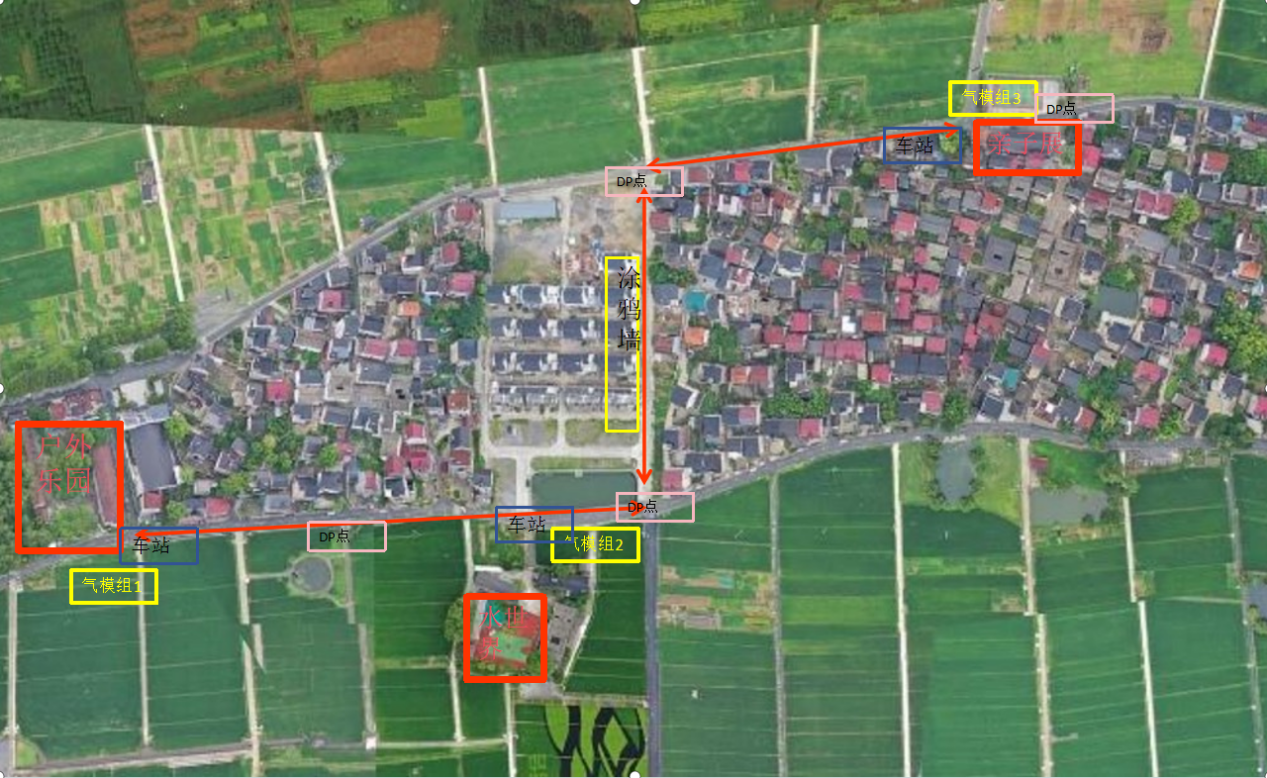 户外乐园区块平面示意图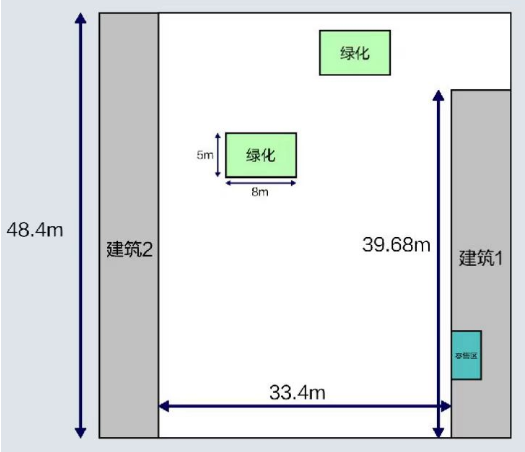 水世界区块平面示意图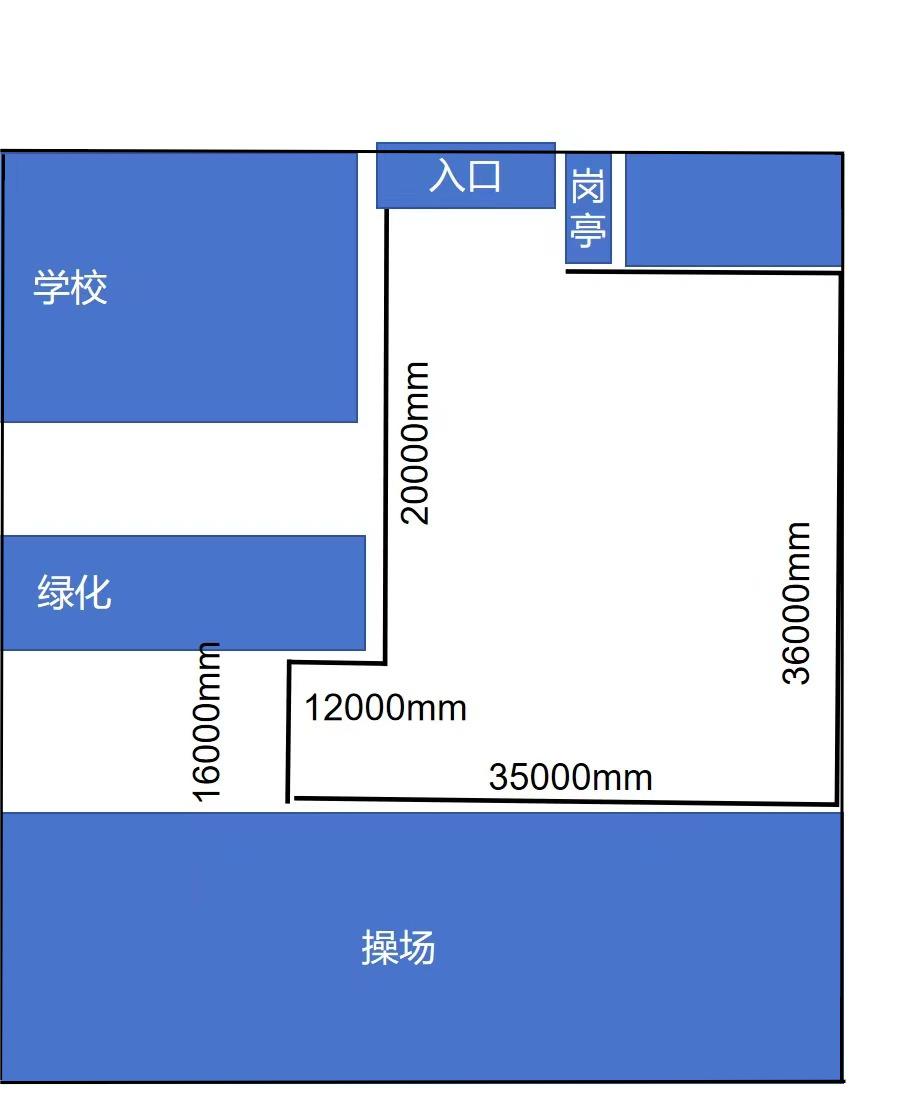 亲子展区块平面示意图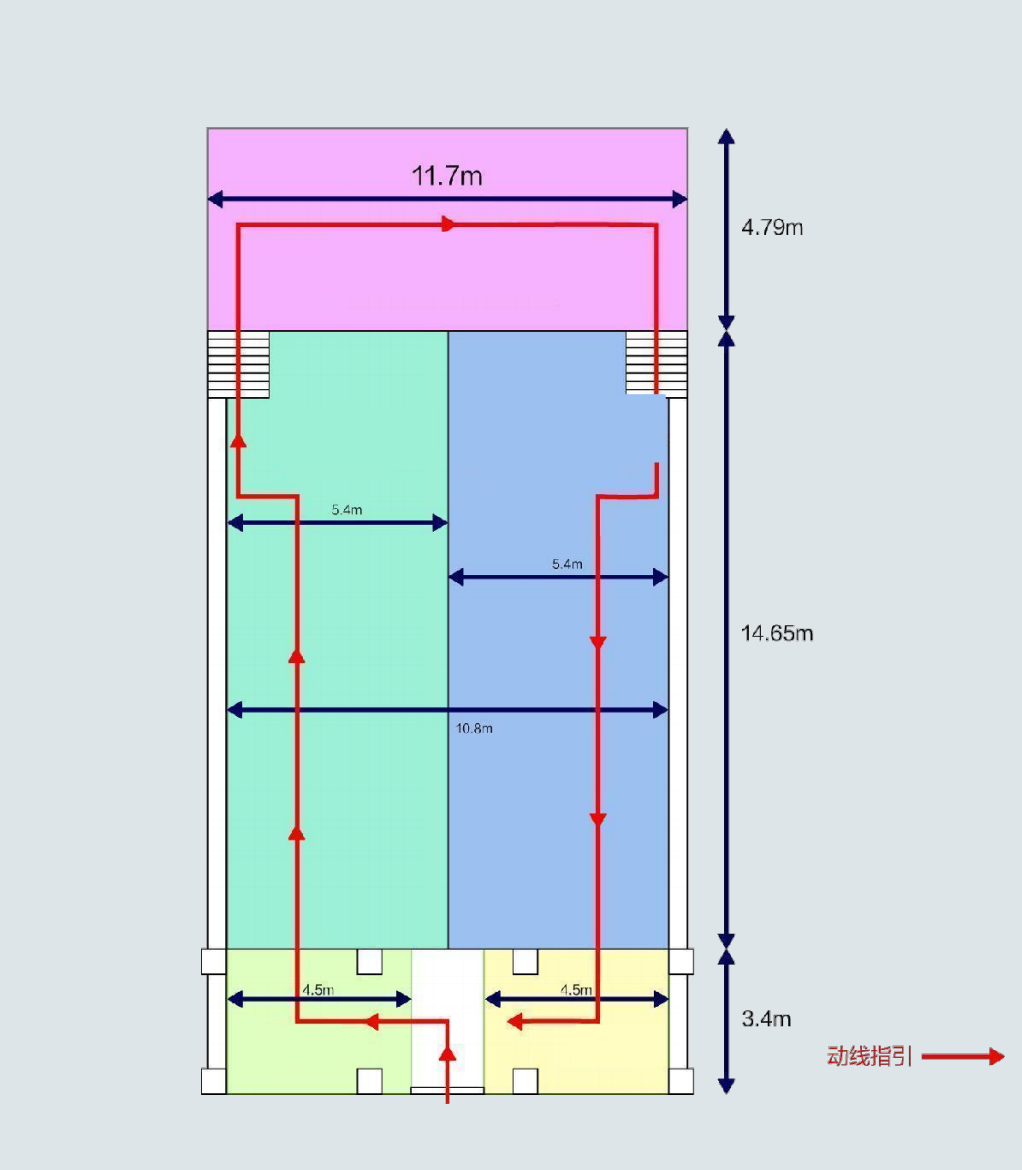 注：上述关于区块面积和游览路线的长度数据仅供投标参考，不作为实际实施依据。建议投标供应商进行实地踏勘后结合实际情况进行策划设计，供应商须为自己所投方案的设计规模、产品尺寸负责。（2）IP主题设计要求：本项目核心建设目标是通过引入国内动漫优质IP资源，以儿童、亲子家庭为核心受众，通过单一IP或者多IP组合方式，与户外乐园展览、室内科普展览活动、水世界等项目以各种亲子互动娱乐项目和IP结合，打造出以IP和乡村结合的亲子家庭游乐圣地。具体要求如下：① IP主题资源目标要求：要求提供国内影视主流动漫IP，如熊出没、喜羊羊和灰太狼、猪猪侠等以儿童和亲子家庭为核心受众的国内动漫优质IP主题资源。推荐IP仅为方便描述项目的采购需求定位，并不限制或拒绝供应商以其他能满足采购需求的类似IP优质资源参与投标。② IP版权使用要求：要求供应商具有所投IP资源的合法版权或使用权，供应商应为本项目提供不少于1年的IP版权宣发使用权，且在IP版权宣发使用权期限内，供应商应具有版权保护能力，确保项目实施不产生知识产权纠纷。如在投标人承诺的IP版权宣发使用期限内，本项目实施发生IP资源的知识产权纠纷，所有责任均由中标供应商承担。IP版权宣发使用期满，采购人仍可以继续正常使用供应商为本项目所投的IP主题游乐设施设备和现场展览布置。▲供应商须提供所投IP资源的版权保护行政主管部门颁发的作品登记证（作品类别为：“美术”或“电影作品和以类似摄制电影的方法创作的作品”）或注册商标或所投IP资源版权所有人出具的有效授权证明（有效授权内容须包括：被授权的有效期能覆盖从本项目开标当日起计算365天的、针对本项目实施事项在被授权事项范围内的，同时须提供授权人的作品类别为“美术”或“电影作品和以类似摄制电影的方法创作的作品”的版权保护行政主管部门颁发的作品登记证或注册商标），如供应商不能提供上述佐证资料的，视为供应商不具有所投IP资源的合法版权或使用权，按未实质性响应采购需求作无效标处理。③ IP设计应用：供应商以单一IP或者多IP组合方式提供整体设计。如使用多IP组合方式设计的，要求区域设计主题风格元素统一，游乐区功能布局场景串联合理，游览路线流畅。具体要求详见采购清单。▲采购清单中标注“IP主题”设计的项目，必须结合IP主题设计，未按采购清单要求进行IP主题设计的产品将被采购人拒绝，供应商应在投标文件中提供产品效果图，如效果图中未能体现投标产品的IP主题元素，则按其未实质性响应采购需求作无效标处理。（3）夏季开园主题活动：要求以夏季开园为契机，融合IP特色，在乐园布展中同步策划夏季主题“去野一夏”动漫文旅活动场景，既要体现农文旅的自由野趣，又要符合夏季活动的特色。（4）故事线设计：设计不少于一组故事线，通过闯关任务获得奖励，增加游乐趣味性、互动性和亲子体验获得感。（5）技术设计要求① 本部分提出了功能、性能、设计等方面的最低限度的技术要求，但未对所有技术细节作规定，也未充分引述有关规范和标准的相关条款，故投标供应商有责任根据所提供产品的实际情况对设备进行更科学合理的优化设计及实施方案，并对所提供产品的工艺、安全性、先进性负责，符合技术规格书的要求。② 所有设备的技术指标应符合国内已经制定的国家及行业技术标准，如果没有相关国内标准，也可参照相关国际技术标准执行。③ 供应商必须对全部招标内容进行投标，不允许只对其中部分内容进行投标。④ 供应商须保证所提供材料产品为厂家原装正品，符合国家有关规定。供应商须保证所提供产品具有合法的版权或使用权。本项目采购的产品，如在本项目范围内使用过程中出现版权或使用权纠纷，应由中标人负责，采购人不承担责任。⑤ 产品必须符合相关国家设计安全技术规范和《特种设备安全监察条例》要求。⑥ 设计、制造、安装、检验验收应执行最新国家标准及游乐设施安全技术监察规程的有关规定。⑦ 载荷计算及载荷组合及安全系数须满足最新国家标准的规定。⑧ 钢结构构件及其连接的疲劳计算须符合最新国家标准疲劳计算的规定。⑨ 游艺设备采用的金属材料应符合相应的国家标准、行业保准的规定。⑩ 玻璃钢应符合国家有关标准的要求，表面应光滑无裂纹，色调均匀，转角处过渡要圆滑，不应有尖锐、明显的棱角及毛刺；采用树脂应有良好的耐水性和抗老化性能；玻璃纤维，应采用无碱玻璃纤维，纤维的表面须有良好的侵润性；厚度应不小于5mm，法兰部位厚度应不小于9mm；色彩应保证鲜艳牢固。⑪ 凡乘客可触及之处，均不允许有外露锐边、尖角、毛刺等伤害突出物。⑫ 重要的受力焊缝、不同材质的焊缝，必须由具有相应资质的技术工人完成，必须进行无损检测，焊缝的设计应遵守“等强度”原则，符合国家相关标准的要求。焊缝表面不应存在漏焊、烧穿、裂纹、未熔合、未焊透、未填满、弧坑、严重咬边以及肉眼可见的气控、夹渣等缺陷；焊缝与母材应圆滑过渡；所有焊渣、焊瘤应清除干净。⑬ 根据游乐设施的性能、结构及运行方式的不同，合理设置相应形式的安全装置：安全带应有足够的破断强度，与乘载体的固定必须牢靠，开启扣必须有效可靠，运行较为激烈又无安全压杠的设备，应配备安全扶手及可伸缩安全带；安全压杠必须有足够的锁紧力，其销紧机构不能由乘客开启，开启扣必须有效可靠；舱门必须设锁紧装置，必须灵活可靠；制动装置应该平稳可靠，制动能力（力或力矩）大于或等于1.5倍额定负荷轴扭矩（或冲力），当断电时，制动装置应处于制动状态；可能产生硬撞击的部件都应设计缓冲装置，确保游客乘坐的舒适性及安全性。⑭ 液压或气动系统应设有过压保护装置，必须设置监控系统工作状况的仪表；液压系统不应有渗漏，气动系统不应有明显的漏气。⑮ 游乐设施中压力容器的设计、制造、安装、使用应符合《压力容器安全技术监察规程》的要求。⑯ 座舱支承轴轴承应保证润滑良好、转动灵活，轴承及接触面有相对运动部位，应有润滑措施并便于填加润滑剂，各润滑部位设计应避免渗油现象。⑰ 设备油漆要求，外露金属构件使用正规品牌厂家的金属漆喷涂工艺（或喷塑工艺），隐蔽的的设备支架需用富锌底漆喷涂防腐工艺处理。⑱ 游乐设施电气系统的设计功能必须满足该游乐设施的运行控制和安全保护的需要，并满足当地环境条件下正常使用的要求。⑲ 游乐设施的低压配电系统的接地型式应采用TN-C系统；电气设备金属外壳及不带电金属结构等必须可靠接地；低压配电系统的保护重复接地电阻不大于10欧姆；接地装置的设计和施工应符合最新国家标准的规定；带电回路与地之间的绝缘电阻应不小于1兆欧。⑳ 必须配置具有电气安全保护功能（如过流、过压、欠压、缺相、短路、漏电、连锁等）的装置，其装置中的保护元件应与保护特性相匹配，并在操作控制柜等明显位置设置紧急停止按钮、必要的声光报警装置和语音提醒装置。㉑ 电气系统中配备的智能化控制设备、电力驱动装置、电子元器件等技术性能（如容量、电压等级，速度、温度、防护等级、频率、抗干扰性能等）和电线电缆的规格必须符合该游乐设施的正常安全使用；应符合国家相应电气技术规范、标准要求；应能保证安全并满足运行工况；国家明令禁止的或淘汰的产品不得选用。㉒ 当动力电源突然断电或设备发生故障，必须设有自动或手动的紧急停车装置（应设有减速制动装置，不管是采用机械、电动、手动），制动器构件都应有足够的强度，制动器制动时应平稳可靠，不应使乘人感受到明显的冲击或使设备结构有明显的振动、摇晃，应有使空中乘人装置降到地面的措施。㉓ 提供的游艺设备，应配备有电气控制台或电气控制柜，其设计和电气设备、电器元器件的安装位置应方便人员操作、维护和检修，控制按钮应有明显的识别标志、信号灯，按钮应符合《电工成套装置中的指示灯和按钮颜色》的规定，必须安装紧急停止按钮。由乘客可操作的电器开关、人体可触及的灯饰、控制元件等应采用12V的安全电压，超过12v的应用隔离变压器隔离。㉔ 室外或需防潮防雨的场所使用的电子元器件、执行元器件、装饰灯具等应有防雨措施或者选用防雨防潮的设备和器件，选用和布置必须确保人身安全。㉕ 灯光应采用LED灯，并适合室外环境要求，防水防潮、质量好、寿命长，数量和布局符合样品要求。不能单一色彩，多种色彩鲜艳柔和。㉖ 电气控制元件应采用国际或国内知名品牌的产品，低劣、假冒电气元件产品，需方有权拒绝接受，供应商需承担索赔责任，所有电气线路都要有套管或桥架工艺。㉗ 提供设备应有运行背景音乐及语音提示功能，在设备起动前及运行结束后，都具有必要的警铃及语音提示功能。㉘ 设备安装完毕后要做空载、满载、偏载试验，做偏载试验时，对座舱连续加入额定载荷，运转应平稳，不应有异常现象。在满载和设计允许偏载状态下，电动机电流应不大于电动机的额定电流，在频繁起动的情况下电动机选型应合理，起动电流宜不大于额定电流值的4.5倍。有可能超速的游乐设施应设有防止超速的自动控制装置，控制装置应安全可靠。在空载、满载、偏载试验过程中运行均应正常，金属结构、传动系统、安全设施和电气控制系统均应符合技术标准规定的要求。㉙本项目所有动力游乐设备，要求在正常使用、保养条件下，设计使用寿命不少于5年。㉚本项目设备定制选型，应充分考虑低龄儿童特性。2、采购清单备注：①供应商所投产品技术参数在上表清单所列参数区间值范围的，均不算偏离。②投标总价格应包含但不仅限于以下费用：IP版权费、创意设计费（含方案设计、深化设计、定制类货物设计、活动策划设计、出图费等所有跟设计有关的费用）、货款（包括完成本项目所需的全部设备设施、装饰和场地搭建物料）、安装、运输、装卸、加工处理（含二次加工处理）、配件、措施费、安装场地的施工及恢复、仓储保管、损耗、保修期内的保修费用、采购代理费、税金、管理费、调试、试运行、检测、人员培训、备品备件、招标代理服务费等一切费用(包括不可预见费用)。▲③上表为本项目的工作量清单，投标人必须响应采购清单中的数量，即投标人不得减少表格中的数量和项目，否则视为未实质性响应采购文件要求，按无效标处理。投标单位可根据现场踏勘结果，对清单内容进行增加补充，但不能减少采购清单的数量和项目。清单中设备的数量按实结算，但清单中明确要求一次性包干的或以“项”为数量单位的项目费用一次性包干。应结合采购人需求、踏勘现场及自身实力，综合考虑风险因素，谨慎报价。④招标文件所列采购清单中，只列明主要设备的名称、数量、技术参数等要求，其他未列明的又属于设备安装运行必要的辅助配套设施，均应包括在相应设备器材中，投标人在报价时自行考虑。⑤采购清单中所列产品尺寸规格是由使用单位根据自身场地条件测算，在不影响安装、整体美观以及实际使用功能的前提下，允许合理的尺寸偏差。建议投标人在投标前自行到现场进行现场踏勘实量，以确定产品尺寸符合现场条件，提供设计平面图和效果图，如供应商未进行现场踏勘，因此而产生的后果均由供应商负责，中标供应商须接受修正定制产品以满足采购人的要求。投标人应接受采购人提出的因场地原因造成的部分尺寸调整，各投标人综合评估该风险因素，计入投标报价中，投标人在投标报价让利中综合考虑。⑥中标人在整体设计时，应考虑整体主题风格、色彩的协调美观。但项目实施时，采购清单中所涉及的画面、造型、颜色、尺寸等外观设计，仍须经采购人认可后方可实施。⑦本项目采购内容包含版权服务、策划设计、设备及配套设施、临展搭建（含物料）及相关技术支持服务，采购清单中已标注设备内容（包括动力设备和电器类货物）。（备注：中标人应根据税务政策要求开具规范税务发票，税率金额由投标人综合考虑在投标报价中。）（四）技术及商务条款▲1、供应商须安排1名现场负责人专职于本项目负责项目整体管理、协调对接各项事宜。供应商须在投标文件中明确现场负责人身份和投标人单位对现场负责人的书面委任证明，加盖投标人公章，否则按未实质性响应招标文件要求，作无效标处理。2、中标后，供应商须提供设计及安装方案，方案经采购人认可后方可实施。所有材料设备均须提交采购人选样通过后方可实施，否则因供应商擅自施工安装造成的返工，责任由供应商自行承担。安装前，供应商应充分了解场地情况并提供设备安装图纸、基础施工图纸、管线预埋接地要求等资料。3、因设计施工未采用国家相关技术规范标准或设计缺陷导致的一切质量、安全责任事故，由中标供应商承担全部责任，由中标供应商赔偿由此造成的全部经济损失。4、所有货物要求完全供货，满足采购单位的使用需求，并具有可靠的售后服务体系，质量可靠、使用安全。本次招标的供货除包括上述设备外，还应包括随机的辅助设备、专用电线电缆、随机软件、技术资料（包括设备的原厂证明、设备的相关材质证明，设备使用说明书、保修卡等必要有关资料）、设备运行所必需的随机消耗材料，相应的技术服务与质量保证。产品须符合行业质量认证，具有出厂合格证明及相关检测报告等，采购人要求提供而不能提供的，采购人有权解除合同，拒付货款。5、中标供应商应保证所供货物是全新的、未使用过的，是用先进工艺生产的，并完全符合合同规定的质量、规格和性能的要求。中标供应商应保证其货物在正确安装、正常使用和保养条件下，在其使用寿命期内应具有满意的性能。在货物验收合格后的质量保证期内，应对由于自身设计、工艺或元器件、材料的缺陷而产生的故障负责。6、本次采购涉及现场安装，需要电焊工等特殊工种作业人员施工作业的，必须持证上岗，严禁无证操作。否则一经发现，从严处罚，每发现一次罚款2万元。因供应商违规操作造成的一切后果，均由供应商承担。7、中标供应商要按规范做好施工防护，做到安全施工、文明施工，在货物进场的运输、装卸、安装，切实做好防护，避免对第三方人员造成人身伤害。因中标供应商原因造成的一切安全、经济责任事故，均由中标供应商承担。8、中标供应商应遵守地方政府和有关部门对安装场地交通、环卫、安全和施工噪音等管理规定，并办理相关审批手续。9、供应商应对安装现场进行保洁管理，安装场地每天做到“工完、料净、场地清”。采购人不定期进行安全文明施工检查，供应商应及时整改，被一次警告后不作处罚，限期整改，被再次警告的扣罚供应商1000元/次违约金。另若由于施工不文明、不安全而被新闻单位曝光或交通或有关管理部门检查后通报或发生安全事故的，由供应商承担所有责任，赔偿一切损失，同时采购人保留向供应商追究责任的权利，采购人将视情节严重程度，扣罚供应商5000元以上的违约金，直至扣罚所有履约保证金（含风险保证金），终止合同。10、完工退场完工后，供应商须对安装场地进行退场清理，才可以向采购人移交场地。区块安装工作完成，试运行成功后，履约验收前，承包人应按以下要求对安装现场进行清理：（1）安装现场内残留的垃圾已全部清除出场；（2）临时工程已拆除，场地已进行清理、平整或复原；（3）作业人员、施工设备和剩余的材料，包括废弃的施工设备和材料，已撤离安装现场；（4）安装现场周边的施工堆积物，已全部清理；如完工后，供应商不能及时移交场地的，采购人将对供应商扣罚2000元/天的违约金；如供应商拖延移交场地导致进度滞后，采购人有权安排其他保洁队伍进场清理作业，费用从供应商的合同金额中支出，供应商须无条件接受。 11、服务与培训要求（1） 质量保证：①本项目质保期1年（原厂质保期高于中标方质保承诺的按原厂执行），质保期内产品质量缺陷或非人为因素造成的使用故障，供应商应无条件维修更换。时间从产品安装验收通过、业主接受并使用之日起计算并提供产品制造商的质保承诺函。因产品质量问题被更换的，质保期从被更换且验收合格之日起重新计算。中标人必须对货物提供终身维修维护服务并负责售后服务。超过保质期后有偿终身维护，维修按成本价酌情收费。②投标货物必须是符合国家技术规范和质量标准的合格产品，满足采购单位的使用需求，并具有可靠的售后服务体系，质量可靠、使用安全。③投标人保证其提供的货物中所有预装和为本项目安装的资源库、功能应用模块均为具有合法版权或使用权的正版软件且无质量瑕疵。投标人须保证所提供设备产品包括相关附件为相应设备厂家原装正品，符合国家有关规定。本项目采购的产品，如在本项目范围内使用过程中出现版权或使用权纠纷，应由中标人负责。④须写明各项辅助设备的品牌与规格；⑤在质保期内，如遇软件产品升级、改版，应免费提供更新、升级服务。（2） 要求投标人提供的服务不得低于标准服务，即与投标设备制造厂商通过网站等对外公布的有效服务标准相一致（投标人不得另行制作网页）。在标准服务基础上，投标人还应达到以下标准：①在投标货物质保期内，供应商应提供不低于7*8小时的质保和技术支持服务，对故障在2小时内响应，4小时以内到现场，8小时以内解决问题；不能当场修复的，必须采取提供备品、备件或备机等措施，以保证采购单位的正常使用。如果逾期未作出响应，供应商应承担由于故障所造成的全部损失。②供应商在售后服务期提供的零配件，必须是投标设备制造厂商原产的或是经其认可的。所有的替代零配件必须是新的未使用和未经修复的，除非最终用户提供书面许可，否则不可使用此范围外的其他（非新的）配件。供应商应保证设备常用配件的长期供应支持，便于采购人日后的正常设备维护。③在质保期内，供应商有责任解决所提供的投标设备的任何问题，在质保期满后，当需要时，供应商仍须对因投标设备本身的固有缺陷和瑕疵承担相应责任。▲④质保期满后，供应商仍须为所提供的产品提供必要的备品配件服务，如该产品停产，则供应商至少应准备该产品设计使用寿命期限内的备品配件，所有零部件等的更换按不高于同期市场价提供；当采购人需要时，供应商仍须对所投产品提供免费技术咨询服务，如须提供现场技术服务的，采购人支付技术人员的差旅费。投标供应商须在投标文件中对本项内容进行承诺，否则按未实质性响应招标文件要求，作无效标处理。如在产品设计使用寿命期限内，因供应商未按本项承诺提供售后服务内容，导致产品故障无法使用的，供应商应承担由此给采购人造成的损失。（3）对设备服务要求的有效响应将被视为投标人对其所投标设备的服务承诺。（4）在质保期结束时，须由专业维修机构及维修人员对设备进行一次测试，任何故障须由供货方自费解决并取得业主的同意。维修完成后，中标人需送交报告给业主，包括故障原因，解决措施，完成修理所费时间及恢复正常运行日期。（5）培训要求要求中标人提供设备使用、设备操作和管理维护培训，直到用户会使用、会维护保养为止，并提供专业维修工具2套。试营业期间，供应商提供不少于3名技术人员驻项目服务。12、验收：根据中华人民共和国现行技术标准，按照招标文件及相关验收评定标准等规范，清点设备装箱内容符合装箱单所列并符合招标文件要求和投标产品承诺；所有设备安装调试到位，设备应通电开机后进行所规定时间的试验运行后，设备品牌、品质及环保标准均达到采购人要求后方提出整体验收申请，直至验收通过为止。13、供货期：项目整体供货期45天，即须在45天内完成本项目所有工作内容并通过履约验收，其中试营业节点前必须完成以下内容：除水世界区块外，其他所有游乐设施设备必须在5月24日前完成安装调试通过试运行并完成验收，现场的布展宣发内容（包括场地清理）必须在5月30日前完成。因中标人原因未能按供货进度及时完成的（包括试营业节点要求），每延误一天处以2000元违约金，违约金直接从合同价款中扣除。延误时间超过30天的，采购人有权终止合同，并没收全部履约保证金（含风险保证金），如造成采购人损失超过履约保证金（含风险保证金）的，超出部分由中标人继续承担赔偿责任。另外，因中标人逾期交货或其他违约行为导致采购人解除合同的，中标人应向采购人支付合同总值5%的违约金。 14、付款方式①合同签订后，提供深化设计方案、供货方案、产品选样等经过采购人认可后5个工作日内，采购人支付合同总价的50%作为预付款。②采购清单内所有货物安装到位，所有设备安装、调试完成，试运行（设备空载、满载、偏载试验）成功后，支付至合同总价的85%。    ③项目履约验收合格，并按采购人要求移交所有资料后，经结算审计审核后，按审定金额为最终结算价支付余款。（备注：中标人应根据税务政策要求开具规范税务发票）15、其他要求（1）履约保证金：签订合同前，中标供应商须向采购人交纳中标价2%的履约保证金（接受转账或保函的形式），以保证乙方遵守本合同的一切条款、条件和承诺；安装完成并通过验收后14天内退还，不计息。（关于各类履约保函要求：一、中标供应商提交的履约保函中保证人承担责任的条件须与采购合同、招标文件的要求一致；二、中标供应商提交的履约保函必须是不可撤销见索即付的的保函；三若因中标供应商提交的履约保函中承担责任的内容条件及赔付方式与采购合同、招标文件要求不完全一致导致担保人拒不承担担保责任的，由中标人按招标文件规定的履约保证金金额向招标人履行赔付责任。履约保函格式详见附件一）（2）风险保证金：参照杭州市招投标相关规定，为防止投标人低价抢标，设最高投标限价的80％作为风险控制价，风险控制价为392万元，若低于风险控制价中标的须向采购人缴纳风险保证金（接受转账形式），风险保证金金额＝风险控制价－中标价。风险保证金用途和退还同履约保证金。（3）项目实施地在梅蓉村村居点内，中标供应商要按规范做好施工防护，在货物进场的运输、装卸、安装过程中，应避免对第三方人员造成人身伤害，避免因施工导致村民出行困难等不利情况，避免跟村民发生纠纷。因中标供应商原因造成的一切安全、经济等责任事故，均由中标供应商承担。附件一：                         履约保函格式致：**********有限公司（以下简称“甲方”）地址：邮编：根据甲方与【项目公司名称】（以下简称“乙方”）于【年/月/日】签署的《*******项目采购合同》（以下简称“《项目采购合同》”），乙方应完成*****项目的                       工作。应乙方的要求，我们【银行/金融机构名称】作为担保人，兹开立以甲方为受益人，金额为【】的第【】号不可撤销的担保函，乙方将根据《项目采购合同》的条款和条件，以不可撤销及无条件的担保，履行其在《项目采购合同》项下的全部义务。如乙方未根据《项目采购合同》的条款和条件履行《项目采购合同》项下的全部或部分义务，担保人将履行在本保函项下的支付义务。担保人保证在收到甲方在本保函有效期内出具的见索即付的书面要求后的第五（5）个营业日内，即向甲方支付甲方要求的不超过上述金额的款项，而无须要求甲方确证该支付要求满足本保函项下的支付要求，甲方只需在其书面要求中说明其要求支付的款项是由于乙方未履行《项目采购合同》项下的某一项或某几项义务。我们在此放弃要求甲方在向我方提出付款要求之前首先向乙方提出付款要求或对乙方提起诉讼或仲裁的要求。我们承诺并保证，甲方与乙方之间可能对《项目采购合同》或任何其它文件的条款所作的任何更改或补充或任何其它修改，不免除我方在本担保项下应承担的责任，我们在此放弃对此类更改、补充或修改给予通知的要求。本保函有效期自【】年【】月【】日起，至本保函生效之日后十二（12）个月结束之日，即【】年【】月【】日止。本保函中使用的所有术语具有《项目采购合同》中规定的含义（我们确认已收到《项目采购合同》的一份复印件）。担保人特此声明：1.担保人具有签署及履行本保函的权利和行为能力，并且担保人已经获得充分有效的授权以签署和履行本保函。2.本保函对担保人的受让人和承继人均有约束力。3.与本保函有关的各项通知和/或信函，包括但不限于索偿通知等经传真或信件等形式发往担保人的如下地址，即应视为担保人已经收到该等通知和/或信函。收件人：地址：传真：电话：注：1.本保函一经担保人法定代表人或负责人或授权代表签字并加盖担保人公章即行生效。2.担保人在本保函项下的义务是独立的。3.本保函应适用中国法律并根据中国法律解释。银行/金融机构盖章    银行/金融机构名称:               银行/金融机构地址：                                 法定代表人或授权代表签字：    职务:                            日期:                            第五章  采购合同（具体文本以实际签署的为准）项目名称：项目编号：甲方：（采购人）乙方：（中标人）双方根据依照《中华人民共和国民法典》及其他有关法律、行政法规，遵循平等、自愿、公平和诚实信用的原则，关于____________项目（于    年  月   日以      方式）采购的结果，签署本合同。招标货物清单及价格（按中标产品填入）二、合同金额本合同金额为（大写）：元（￥元）人民币。技术及商务要求（按采购需求和投标承诺填入）四、知识产权乙方应保证所提供的货物或其任何一部分均不会侵犯任何第三方的知识产权。五、产权担保乙方保证所交付的货物的所有权完全属于乙方且无任何抵押、查封等产权瑕疵。履约保证金（1）履约保证金：签订合同前，中标供应商须向采购人交纳中标价2%的履约保证金（接受转账或保函的形式），以保证乙方遵守本合同的一切条款、条件和承诺；安装完成并通过验收后14天内退还，不计息。（关于各类履约保函要求：一、中标供应商提交的履约保函中保证人承担责任的条件须与采购合同、招标文件的要求一致；二、中标供应商提交的履约保函必须是不可撤销见索即付的的保函；三若因中标供应商提交的履约保函中承担责任的内容条件及赔付方式与采购合同、招标文件要求不完全一致导致担保人拒不承担担保责任的，由中标人按招标文件规定的履约保证金金额向招标人履行赔付责任。）（2）风险保证金：参照杭州市招投标相关规定，为防止投标人低价抢标，设最高投标限价的80％作为风险控制价，风险控制价为392万元，若低于风险控制价中标的须向采购人缴纳风险保证金（接受转账形式），风险保证金金额＝风险控制价－中标价。风险保证金用途和退还同履约保证金。七、质保期7.1 质保期   年。八、交货期、交货方式及交货地点8.1 交货期：项目整体供货期45天，即须在45天内完成本项目所有工作内容并通过履约验收，其中试营业节点前必须完成以下内容：除水世界区块外，其他所有游乐设施设备必须在5月24日前完成安装调试通过试运行并完成验收，现场的布展宣发内容（包括场地清理）必须在5月30日前完成。因中标人原因未能按供货进度及时完成的（包括试营业节点要求），每延误一天处以2000元违约金，违约金直接从合同价款中扣除。延误时间超过30天的，采购人有权终止合同，并没收全部履约保证金（含风险保证金），如造成采购人损失超过履约保证金（含风险保证金）的，超出部分由中标人继续承担赔偿责任。另外，因中标人逾期交货或其他违约行为导致采购人解除合同的，中标人应向采购人支付合同总值5%的违约金。 8.2 交货方式：乙方送货上门，费用由乙方承担。8.3 交货地点：梅蓉村，具体由甲方指定。九、付款方式①合同签订后，提供深化设计方案、供货方案、产品选样等经过采购人认可后5个工作日内，采购人支付合同总价的50%作为预付款。②采购清单内所有货物安装到位，所有设备安装、调试完成，试运行（设备空载、满载、偏载试验）成功后，支付至合同总价的85%。    ③项目履约验收合格，并按采购人要求移交所有资料后，经结算审计审核后，按审定金额为最终结算价支付余款。（备注：中标人应根据税务政策要求开具规范税务发票）十.税本合同执行中相关的一切税费均由供方负担。十一、质量保证及售后服务11.1 乙方应按招标文件规定的货物性能、技术要求、质量标准向甲方提供未经使用的全新产品。11.2乙方提供的货物在质量期内因货物本身的质量问题发生故障，乙方应负责免费更换。11.3具体的质量保证及售后服务（包括上述未涉及的内容）以投标文件为准，若投标文件上出现前后矛盾的情况，则倾向于有利甲方的为准。十二、调试和验收12.1 甲方对乙方提交的货物依据招标文件上的技术规格要求和国家有关质量标准进行现场初步验收，外观、说明书符合招标文件技术要求的，给予签收，初步验收不合格的不予签收。货到后，甲方需在五个工作日内验收。12.2 乙方交货前应对产品做出全面检查和对验收文件进行整理，并列出清单，作为甲方收货验收和使用的技术条件依据，检验的结果应随货物交甲方。12.3 甲方对乙方提供的货物在使用前进行调试时，乙方需负责安装并培训甲方的使用操作人员，并协助甲方一起调试，直到符合技术要求，甲方才做最终验收。12.4 验收时乙方必须在现场，验收完毕后作出验收结果报告；验收费用由乙方负责。十三、货物包装、发运及运输13.1 乙方应在货物发运前对其进行满足运输距离等要求包装，以保证货物安全运达甲方指定地点。13.2 使用说明书、质量检验证明书、随配附件和工具以及清单一并附于货物内。13.3 乙方在货物发运手续办理完毕后24小时内或货到甲方48小时前通知甲方，以准备接货。13.4 货物在交付甲方前发生的风险均由乙方负责。13.5 货物在规定的交付期限内由乙方送达甲方指定的地点视为交付，乙方同时需通知甲方货物已送达。十四、违约责任14.1 甲方无正当理由拒收货物的，甲方向乙方偿付拒收货款总值的百分之五违约金。14.2 甲方无故逾期验收和办理货款支付手续的，甲方应按逾期付款总额每日万分之五向乙方支付违约金。14.3 因乙方原因未能按供货进度及时完成的（包括试营业节点要求），每延误一天处以2000元违约金，违约金直接从合同价款中扣除。延误时间超过30天的，采购人有权终止合同，并没收全部履约保证金（含风险保证金），如造成采购人损失超过履约保证金（含风险保证金）的，超出部分由中标人继续承担赔偿责任。另外，因中标人逾期交货或其他违约行为导致采购人解除合同的，中标人应向采购人支付合同总值5%的违约金。 14.4 乙方所交的货物品种、型号、规格、技术参数、质量不符合合同规定及招标文件规定标准的，甲方有权拒收该货物，乙方愿意更换货物但逾期交货的，按乙方逾期交货处理。乙方拒绝更换货物的，甲方可单方面解除合同。十五、不可抗力事件处理15.1 在合同有效期内，任何一方因不可抗力事件导致不能履行合同，则合同履行期可延长，其延长期与不可抗力影响期相同。15.2 不可抗力事件延续120天以上，双方应通过友好协商，确定是否继续履行合同。十六、诉讼双方在执行合同中所发生的一切争议，应通过协商解决。如协商不成，可向合同签订地法院起诉，合同签订地在此约定为桐庐县。十七、合同生效及其他17.1 合同经双方法定代表人或授权委托代理人签字并加盖单位公章后生效。17.2 合同执行中涉及采购资金和采购内容修改或补充的，须经主管部门审批，方可作为主合同不可分割的一部分。17.3本合同未尽事宜，遵照《中华人民共和国民法典》有关条文执行。17.4本合同一式六份，具有同等法律效力，甲方执二份，乙方执二份；代理公司执一份，备案一份。甲方：                                   乙方： 地址：                                   地址： 法定（授权）代表人：                     法定（授权）代表人：日期：      年  月  日                         日期：      年  月  日 投标文件格式附件附件1：正本或副本项目名称项目编号： 资质文件投标人名称：地    址：时    间：附件2：符合参加政府采购活动应当具备的一般条件的承诺函（采购人）、（采购代理机构）：我方参与（项目名称）【招标编号：（）】政府采购活动，郑重承诺：（一）具备桐国资办发[2023]1号文件规定的供应商应具备的条件：1、具有独立承担民事责任的能力； 2、具有良好的商业信誉和健全的财务会计制度； 3、具有履行合同所必需的设备和专业技术、售后保障等能力； 4、有依法缴纳税收和社会保障资金的良好记录； 5、参加采购、招投标等活动前三年内，在经营活动中没有重大违法记录、严重失信行为和行贿记录； 6、法律、行政法规规定的其他条件。 （二）未被“信用中国”（www.creditchina.gov.cn)、中国政府采购网（www.ccgp.gov.cn）列入失信被执行人、重大税收违法案件当事人名单、政府采购严重违法失信行为记录名单；（三）不得存在以下情况：1、单位负责人为同一人或者存在直接控股、管理关系的不同供应商，不得参加同一合同项下的采购活动；2、为采购项目提供整体设计、规范编制或者项目管理、监理、检测等服务后不得再参加该采购项目的其他采购活动。投标人名称（电子签章）：日期：      年    月     日附件3：法定代表人资格证明书（如法定代表人投标时提供）                   系                的法定代表人。身份证号：            。特此证明投标人名称：(电子签章)日期：      年    月     日附：法定代表人身份证复印件（正反面）法定代表人授权书（如授权委托人投标时提供）致：            （采购人、采购机构名称） ：我              （姓名）系        （投标人名称）的法定代表人，现授权委托           （姓名）以我方的名义参加              项目的投标活动，并代表我方全权办理针对上述项目的投标、开标、评标、签约等具体事务和签署相关文件。    我方对被授权人的签名负全部责任。在撤销授权的书面通知以前，本授权书一直有效。被授权人在授权书有效期内签署的所有文件不因授权的撤销而失效。被授权人无转委托权，特此委托。被授权人签名：                           法定代表人签字或盖章：          职务：                                     职务：           被授权人身份证复印件（正反面）投标人名称：(电子签章)日期：      年    月     日附件4： 正本或副本项目名称项目编号： 技术及商务文件响应人名称：地    址：时    间：附件5：评分对应表附件6：商务技术偏离表投标人保证：除商务技术偏离表列出的偏离外，投标人响应招标文件的全部要求。投标人全称（电子签章）： 法定代表人或授权代表（电子签章）：日期：      年    月     日附件7：投标人业绩汇总表投标人全称（电子签章）： 法定代表人或授权代表（电子签章）：日期：      年    月     日附件8：   正本或副本项目名称项目编号： 报价文件响应人名称：地    址：时    间：附件9：投 标 函致：海标工程管理有限公司根据贵方招标文件的要求，正式授权下述签字人（姓名）代表投标人 （投标人名称） ，提交下述文件。据此函，签字人兹宣布同意如下：1.我方已仔细研究了______________（项目名称） 的招标文件的全部内容，愿意以承诺以下内容：人民币（大写）___（小写___）的投标总报价。质量目标达到采购人要求 。 2.我方在投标之前已经与贵方进行了充分的沟通，完全理解并接受招标文件的各项规定和要求，对招标文件的合理性、合法性不再有异议。（包括修改文件）3.我方承诺在投标有效期内（从开标之日起90天），其投标文件中的所有内容对我方具有约束力。如在此有效期内，我方出现下列行为之一者，同意无条件支付贰万元违约保证金。1）在投标有效期内撤回投标文件；2）在投标过程中弄虚作假、提供虚假材料的；3）如果中标不与采购人签订合同的；4）有其他严重扰乱招投标程序的。4.如我方中标，我方承诺：1）收到中标通知书后，在中标通知书规定的期限内与采购人签订合同。2）在合同约定的期限内完成全部工作内容。5.我方在此声明，所递交的投标文件及有关资料内容完整、真实和准确。6.我方理解贵方不一定接受最低报价的投标人，且对招标文件中规定的付款方式无异议。7.（投标人认为需要的其他补充说明）                               。投标人全称（电子签章）： 法定代表人或授权代表（电子签章）：日期：      年    月     日附件10：开标一览表（报价表）（采购人）、（采购代理机构）：按你方招标文件要求，我们，本投标文件签字方，谨此向你方发出要约如下：如你方接受本投标，我方承诺按照如下开标一览表（报价表）的价格完成（项目名称）【招标编号：（采购编号）】的实施。开标一览表（报价表）(单位均为人民币元)投标人全称（电子签章）： 法定代表人或授权代表（电子签章）：日期：      年    月     日注：1、投标人的报价是投标人响应招标项目要求的全部工作内容的价格体现，投标报价含本项目全部费用，不做调整。2、投标人需按本表格式填写不得减少，否则投标无效；可以增加或者对同一项进行细化展开。3、有关本项目实施所涉及的一切费用均计入报价。采购人将以合同形式有偿取得货物或服务，不接受投标人给予的赠品、回扣或者与采购无关的其他商品、服务，不得出现“0元”“免费赠送”等形式的无偿报价，否则视为投标文件含有采购人不能接受的附加条件，投标无效；采购内容未包含在《开标一览表（报价表）》名称栏中，投标人不能作出合理解释的，视为投标文件含有采购人不能接受的附加条件的，投标无效。附件11：质疑函范本一、质疑供应商基本信息质疑供应商：                                        地址：                          邮编：                                                   联系人：                      联系电话：                              授权代表：                                          联系电话：                                            地址：                         邮编：                                                二、质疑项目基本情况质疑项目的名称：                                      质疑项目的编号：               包号：                 采购人名称：                                         采购文件获取日期：                                           三、质疑事项具体内容质疑事项1：                                         事实依据：                                          法律依据：                                          质疑事项2……四、与质疑事项相关的质疑请求请求：                                               签字(签章)：                   公章：                      日期：    质疑函制作说明：1.供应商提出质疑时，应提交质疑函和必要的证明材料。2.质疑供应商若委托代理人进行质疑的，质疑函应按要求列明“授权代表”的有关内容，并在附件中提交由质疑供应商签署的授权委托书。授权委托书应载明代理人的姓名或者名称、代理事项、具体权限、期限和相关事项。3.质疑供应商若对项目的某一分包进行质疑，质疑函中应列明具体分包号。4.质疑函的质疑事项应具体、明确，并有必要的事实依据和法律依据。5.质疑函的质疑请求应与质疑事项相关。6.质疑供应商为自然人的，质疑函应由本人签字；质疑供应商为法人或者其他组织的，质疑函应由法定代表人、主要负责人，或者其授权代表签字或者盖章，并加盖公章。序号内  容   要    求1项目名称及数量详见《公开招标采购公告》2信用记录通过“信用中国”网站（www.creditchina.gov.cn）、“中国政府采购网”（www.ccgp.gov.cn），以开标当日网页查询记录为准。对列入失信被执行人、重大税收违法案件当事人名单、政府采购严重违法失信行为记录名单的供应商，其投标将作无效标处理。3答疑与澄清投标人如对招标文件有异议，应当于公告发布之日起至公告期限满7个工作日内，以书面形式向采购机构或采购人提出，逾期不予受理。4是否允许采购进口产品：否5是否允许转包与分包转包：否分包：否6是否接受联合体投标否7是否现场踏勘否，由投标单位自行踏勘现场。8是否提供演示否9投标文件组成1.形式：本项目实行网上投标；电子投标文件（包括“电子加密投标文件”和“备份投标文件”，在投标文件编制完成后同时生成）。（1）电子投标文件，按政采云平台项目采购-电子招投标操作指南及本招标文件要求递交。（2）“备份投标文件”是指与“电子加密投标文件”同时生成的数据电文形式的电子文件（备份标书），其他方式编制的备份投标文件视为无效备份投标文件。备注：以供应商解密成功的上传电子投标文件为准，因供应商原因导致的电子投标文件上传不全、无法打开、显示缺陷等情况，作无效标处理。10成交结果公示成交结果公示于浙江政府采购网（http://zfcg.czt.zj.gov.cn）等相关网站或媒体，公示期1个工作日。11投标保证金无12合同签订时间中标通知书发出后30日内。13履约保证金签订合同前，中标供应商须向采购人交纳中标价2%的履约保证金（接受转账或保函的形式），以保证乙方遵守本合同的一切条款、条件和承诺；安装完成并通过验收后14天内退还，不计息。（关于各类履约保函要求：一、中标供应商提交的履约保函中保证人承担责任的条件须与采购合同、招标文件的要求一致；二、中标供应商提交的履约保函必须是不可撤销见索即付的的保函；三若因中标供应商提交的履约保函中承担责任的内容条件及赔付方式与采购合同、招标文件要求不完全一致导致担保人拒不承担担保责任的，由中标人按招标文件规定的履约保证金金额向招标人履行赔付责任。履约保函格式详见附件一）14付款方式采购人直接支付15投标文件有效期90天16投标文件的递交及解密（1）“电子加密投标文件”的上传、递交：a.投标供应商应在投标截止时间前将“电子加密投标文件”成功上传递交至“政府采购云平台”，否则投标无效。b.“电子加密投标文件”成功上传递交后，供应商可自行打印投标文件接收回执。（2）“备份投标文件”的密封包装、递交：a．投标供应商在“政府采购云平台”完成“电子加密投标文件”的上传递交后，还可以（以EMS邮寄、快递等形式）在投标截止时间之前递交以介质（U盘）存储的 “备份投标文件”（一份）；（邮寄地址：桐庐县迎春南路279号立山国际中心904；室收件人：吴祁俊；电话：13567170360）。b．“备份投标文件”应当密封包装，并在包装上标注投标项目名称、投标单位名称并加盖公章。没有密封包装或者逾期邮寄送达投标地点的“备份投标文件”将不予接收；c．通过“政府采购云平台”成功上传递交的“电子加密投标文件”已按时解密的，“备份投标文件”自动失效。（3）电子加密投标文件的解密和异常情况处理：a.开标后，采购组织机构将向各投标供应商发出“电子加密投标文件”的解密通知，各投标供应商代表应当在接到解密通知后30分钟内自行完成“电子加密投标文件”的在线解密。b.通过“政府采购云平台”成功上传递交的“电子加密投标文件”无法按时解密，投标供应商如按规定递交了“备份投标文件”的，以“备份投标文件”为依据（由采购组织机构按“政府采购云平台”操作规范将“备份投标文件”上传至“政府采购云平台”，上传成功后，“电子加密投标文件”自动失效），否则视为投标文件撤回。   c．投标截止时间前，投标供应商仅递交了“备份投标文件”而未将电子加密投标文件上传至“政府采购云平台”的，投标无效。17招标代理服务费本项目的招标代理服务费按29800元计取由中标单位支付，中标单位在领取中标通知书时，一次性支付给代理公司，上述费用应含在投标报价中（不得单独列项），投标人在投标报价让利中考虑上述费用。评分项评分细则分值项目理解（4分）1、供应商根据采购需求提出自身对项目背景及建设目标的理解，并根据项目理解提出设计理念。对项目理解全面，设计理念可行，符合采购需求的（1-2分）；对项目理解存在偏差或缺漏，设计理念可行性较差的（0-1分）。本项最高得2分。2项目理解（4分）2、供应商针对本项目建设过程中对安装场地及周边环境现状的重点难点进行分析，并提出相应解决方案。重难点分析到位，能结合现场踏勘照片进行分析，解决方案合理可行的（1-2分）；对现状重难点分析与实际情况偏差较大，解决方案可行性较差的（0-1分）。本项最高得2分。2IP主题资源（10分）供应商须向本项目提供拥有合法版权或使用权的国内影视主流动漫IP主题资源，并且提供不少于1年的IP版权宣发使用权。供应商提供单个IP主题资源的不得分，供应商提供2个IP主题资源的得5分，供应商提供3个及以上IP主题资源的得10分。本项最高得10分。【证明材料：供应商须提供所投IP资源的版权保护行政主管部门颁发的作品登记证（作品类别为：“美术”或“电影作品和以类似摄制电影的方法创作的作品”）或注册商标或所投IP资源版权所有人出具的有效授权证明（有效授权内容须包括：被授权的有效期能覆盖从本项目开标当日起计算365天的、针对本项目实施事项在被授权事项范围内的，同时须提供授权人的作品类别为“美术”或“电影作品和以类似摄制电影的方法创作的作品”的版权保护行政主管部门颁发的作品登记证或商标注册证明），否则不得分】10设计效果（18分）根据投标人设计方案的内容完整性、实施可行性、主题元素的融合、构思是否新颖巧妙进行综合评审，包括是否满足采购文件需求进行评审。投标人根据采购需求和现场踏勘结果，至少需提供整体项目平面图、户外乐园区块整体平面图和效果图、水世界区块整体平面图和效果图、亲子展区块整体平面图、亲子展区块场景效果图、主要产品效果图、具体节点场景效果图、现场踏勘照片结合设计方案进行评审。（1）满足采购清单要求且设计方案详实、设计深化程度高，主题鲜明，形式多样，设计美观，风格协调统一、设计方案与采购需求吻合程度好（4—6分）；能满足采购清单基本要求，设计深化程度一般，能表达主题，视觉效果一般，风格基本统一，设计方案与采购需求吻合程度（2—4分）；设计深化程度差，主题不突出，形式单一，内容与形式杂乱；设计方案与采购需求吻合程度差（0—2分）6设计效果（18分）（2）空间布局、动线设计：整体布局科学、合理，游览路线流畅合理，故事线设计互动性强（4—6分）；整体布局较为合理，游览路线基本流畅，故事线设计普通（2—4分）；整体布局不合理，游览路线杂乱故事线设计较差（0—2分）6设计效果（18分）（3）IP主题元素的融合情况：能将IP主题元素完美融合到主要设备造型，场景运用巧妙，外观精美，作品还原度高（4-6分）；主要设备设计基本能展示IP主题元素，场景设计基本能运用IP主题元素，外观普通，作品还原度一般（2-4分）；设备设计、场景设计运用IP主题元素视觉效果差，外观粗糙，作品还原度差（0-2分）。6产品技术指标（10分）评委根据投标产品的技术参数与招标文件“货物技术参数及设计要求”的偏离情况进行打分:完全符合技术指标参数得10分。对性能指标及技术参数属负偏离或缺漏项的每项扣1分，扣完为止。（注：供应商需提供所投产品的具体参数配置表，提供不全或不提供的视为该项参数负偏离）10供货方案（6分）评委根据供应商提供的项目实施方案（包括主要从机械的配备，原材料的采购、制作、安装、运输实施方案，质量、进度、安全、文明施工保障措施等方面）的全面性、合理性、科学性进行打分。提供的方案完整、科学、合理、可行，说明叙述全面（4-6分）；提供的方案基本完整，基本符合招标文件要求，方式简单但尚能实施（2-4分）；提供的方案不够完整，重要环节缺漏项，可行性差（ 0-2 分）。6安装、调试、验收方案（5分）根据投标人关于本项目安装、调试、验收的具体方案和措施优劣情况打分。方案全面、针对性强的（3.5-5分）；方案不完整、有一定针对性的（2-3.5分）；方案内容不完整或不合理的（0-2分）。5培训方案（5分）根据投标人的培训方案，以及提供的操作手册、培训方案等技术材料和培训人员能力情况进行打分。 提供的培训方案合理、完善针对性强（3.5-5分）；提供的培训方案较合理、完善，具有一定的针对性（2-3.5分）；提供的培训方案简单（0-2分）。5售后服务方案（5分）根据投标人提供的技术支持和售后服务方案（服务标准、售后服务机构情况、售后服务人员配置情况、响应及到达现场时间）、回访制度、备品备件及优惠承诺、合理化建议等进行打分。方案内容完整，有明确的服务响应时间，技术支持的（3.5-5分）；方案内容基本完整，基本合理可行的（2-3.5分）；方案内容不完整的（0-2分）。5突发事件应急响应服务方案（4分）突发事件应急响应服务方案：按照要求制定发生突发事件时的应急预案及相应的措施；方案科学合理，有利于质量目标实现的得（3-4分）；措施基本项目需求、有较大可行性的得（1.5-3分）；措施过于简单或存在缺漏，得（0-1.5分）。4类似业绩（3分）投标人自2021年1月1日成功承担过类似游乐设施项目的，根据合同项目实例证明，每一个案例得1分，最高得3分。【提供合同并加盖公章，合同内容须能体现实施内容为类似项目。未按要求提供证明材料的，不得分。】3采购清单采购清单采购清单采购清单采购清单采购清单采购清单户外乐园区块户外乐园区块户外乐园区块户外乐园区块户外乐园区块户外乐园区块户外乐园区块序号项目名称货物技术参数及设计要求货物技术参数及设计要求货物技术参数及设计要求数量单位1乐园入口门采用钢木结构烤漆工艺，制作拱形门洞效果，长度不小于4.5m，高度不小于2.7m，主题发光logo及IP主题元素装饰，要求标志醒目，色彩牢固鲜艳。采用钢木结构烤漆工艺，制作拱形门洞效果，长度不小于4.5m，高度不小于2.7m，主题发光logo及IP主题元素装饰，要求标志醒目，色彩牢固鲜艳。采用钢木结构烤漆工艺，制作拱形门洞效果，长度不小于4.5m，高度不小于2.7m，主题发光logo及IP主题元素装饰，要求标志醒目，色彩牢固鲜艳。1项2乐园入口围栏入口围栏改造，拆除部分原状围墙长度约4m，制作安装长度不小于4m、高度不少于1.2m的铁艺烤漆围栏。入口围栏改造，拆除部分原状围墙长度约4m，制作安装长度不小于4m、高度不少于1.2m的铁艺烤漆围栏。入口围栏改造，拆除部分原状围墙长度约4m，制作安装长度不小于4m、高度不少于1.2m的铁艺烤漆围栏。1项3IP主题入口标志性构筑物IP主题选择：可以是标志性建筑、场景，也可以是代表性动漫人物；规格：按占地不小于4m²，高度不小于3.5m设计安装材质：钢木结构+玻璃钢；烤漆工艺IP主题选择：可以是标志性建筑、场景，也可以是代表性动漫人物；规格：按占地不小于4m²，高度不小于3.5m设计安装材质：钢木结构+玻璃钢；烤漆工艺IP主题选择：可以是标志性建筑、场景，也可以是代表性动漫人物；规格：按占地不小于4m²，高度不小于3.5m设计安装材质：钢木结构+玻璃钢；烤漆工艺1项4定制IP主题旋转木马项目整体供货应达到的设计要求：整体项目占地按35m²设计（包括场地平整、基础、设备、控制器、接线通电、安全设施、安全围栏、标识标牌等满足设备正常运行的全部内容），融合IP主题形象设计；设备内容：设备规格：直径5m（±0.2m），高度3.5m（±0.2m）；设备主要材质：钢结构+玻璃钢+LED灯；功能：运行速度低于2m/秒，运行高度不超过2m；电压：220V；载客：12人安全围栏：外围围栏采用亚克力材质，立柱结构采用铁艺烤漆材料，高度不低1米；充分考虑儿童特性设计。场地须设置安全告知牌。旋转木马设备内容：设备规格：直径5m（±0.2m），高度3.5m（±0.2m）；设备主要材质：钢结构+玻璃钢+LED灯；功能：运行速度低于2m/秒，运行高度不超过2m；电压：220V；载客：12人（含控制设备）旋转木马设备内容：设备规格：直径5m（±0.2m），高度3.5m（±0.2m）；设备主要材质：钢结构+玻璃钢+LED灯；功能：运行速度低于2m/秒，运行高度不超过2m；电压：220V；载客：12人（含控制设备）1座4定制IP主题旋转木马项目整体供货应达到的设计要求：整体项目占地按35m²设计（包括场地平整、基础、设备、控制器、接线通电、安全设施、安全围栏、标识标牌等满足设备正常运行的全部内容），融合IP主题形象设计；设备内容：设备规格：直径5m（±0.2m），高度3.5m（±0.2m）；设备主要材质：钢结构+玻璃钢+LED灯；功能：运行速度低于2m/秒，运行高度不超过2m；电压：220V；载客：12人安全围栏：外围围栏采用亚克力材质，立柱结构采用铁艺烤漆材料，高度不低1米；充分考虑儿童特性设计。场地须设置安全告知牌。场地搭建内容：根据设计要求，除设备以外的全部内容（包括安全设施、安全围栏、标识标牌等满足设备正常运行的全部内容）（备注：场地平整和基础改造费用、电力接入费用、给水接入费用已在采购清单中单独列项，本项报价时不计入这三种费用；）场地搭建内容：根据设计要求，除设备以外的全部内容（包括安全设施、安全围栏、标识标牌等满足设备正常运行的全部内容）（备注：场地平整和基础改造费用、电力接入费用、给水接入费用已在采购清单中单独列项，本项报价时不计入这三种费用；）1项5定制IP主题大型扭蛋装置项目整体供货应达到的设计要求：整体项目占地按15m²设计安装，融合IP主题形象设计；设备规格：长度6.5m（±0.2m），高度3.5m（±0.2m）；材质：玻璃钢+钢结构；功率：≦1000W；包括场地平整处理、接线通电等配套处理。备注：本项清单整条内容按设备内容。项目整体供货应达到的设计要求：整体项目占地按15m²设计安装，融合IP主题形象设计；设备规格：长度6.5m（±0.2m），高度3.5m（±0.2m）；材质：玻璃钢+钢结构；功率：≦1000W；包括场地平整处理、接线通电等配套处理。备注：本项清单整条内容按设备内容。项目整体供货应达到的设计要求：整体项目占地按15m²设计安装，融合IP主题形象设计；设备规格：长度6.5m（±0.2m），高度3.5m（±0.2m）；材质：玻璃钢+钢结构；功率：≦1000W；包括场地平整处理、接线通电等配套处理。备注：本项清单整条内容按设备内容。1项6定制IP主题升降旋转飞机项目整体供货应达到的设计要求：整体项目占地按36m²设计（包括场地平整、基础、设备、控制器、接线通电、安全设施、安全围栏、标识标牌等完成等满足设备正常运行的全部内容）；融合IP主题形象设计；设备规格：直径5.5m（±0.2m），高度2.6m（±0.2m）；材质：钢结构+玻璃钢+LED灯；功能：运行速度低于2m/秒，运行高度不超过2m；载客：8-10人；每架飞机按两人位设计。安全围栏：外围围栏采用亚克力材质，立柱结构采用铁艺烤漆材料，高度不低1米；充分考虑儿童特性设计。场地须设置安全告知牌。升降旋转飞机设备内容：设备规格：直径5.5m（±0.2m），高度2.6m（±0.2m）；材质：钢结构+玻璃钢+LED灯；功能：运行速度低于2m/秒，运行高度不超过2m；载客：8-10人；每架飞机按两人位设计。（含控制设备）升降旋转飞机设备内容：设备规格：直径5.5m（±0.2m），高度2.6m（±0.2m）；材质：钢结构+玻璃钢+LED灯；功能：运行速度低于2m/秒，运行高度不超过2m；载客：8-10人；每架飞机按两人位设计。（含控制设备）1座6定制IP主题升降旋转飞机项目整体供货应达到的设计要求：整体项目占地按36m²设计（包括场地平整、基础、设备、控制器、接线通电、安全设施、安全围栏、标识标牌等完成等满足设备正常运行的全部内容）；融合IP主题形象设计；设备规格：直径5.5m（±0.2m），高度2.6m（±0.2m）；材质：钢结构+玻璃钢+LED灯；功能：运行速度低于2m/秒，运行高度不超过2m；载客：8-10人；每架飞机按两人位设计。安全围栏：外围围栏采用亚克力材质，立柱结构采用铁艺烤漆材料，高度不低1米；充分考虑儿童特性设计。场地须设置安全告知牌。场地搭建内容：根据设计要求，除设备以外的全部内容（包括安全设施、安全围栏、标识标牌等满足设备正常运行的全部内容）（备注：场地平整和基础改造费用、电力接入费用、给水接入费用已在采购清单中单独列项，本项报价时不计入这三种费用；）场地搭建内容：根据设计要求，除设备以外的全部内容（包括安全设施、安全围栏、标识标牌等满足设备正常运行的全部内容）（备注：场地平整和基础改造费用、电力接入费用、给水接入费用已在采购清单中单独列项，本项报价时不计入这三种费用；）1项7定制IP主题爬山车项目整体供货应达到的设计要求：整体项目占地按150m²设计（包括场地平整、基础、铺设仿真草皮、设备（包括轨道、爬山车组、控制器、安全设施等）、接线通电、造型美陈、安全围栏、标识标牌等完成等满足设备正常运行的全部内容）；融合IP主题形象设计；轨道材质：钢材；车材质：玻璃钢+钢结构；爬山车：10辆，每辆车载客2人；造型美陈：玻璃钢造型雕塑，高度不小于2.5m；安全围栏：外围围栏采用亚克力材质，立柱结构采用铁艺烤漆材料，高度不低1米；充分考虑儿童特性设计。场地须设置安全告知牌。爬山车设备内容：轨道材质：钢材；车材质：玻璃钢+钢结构；爬山车：10辆，每辆车载客2人；（含控制设备及安全设施）爬山车设备内容：轨道材质：钢材；车材质：玻璃钢+钢结构；爬山车：10辆，每辆车载客2人；（含控制设备及安全设施）1项7定制IP主题爬山车项目整体供货应达到的设计要求：整体项目占地按150m²设计（包括场地平整、基础、铺设仿真草皮、设备（包括轨道、爬山车组、控制器、安全设施等）、接线通电、造型美陈、安全围栏、标识标牌等完成等满足设备正常运行的全部内容）；融合IP主题形象设计；轨道材质：钢材；车材质：玻璃钢+钢结构；爬山车：10辆，每辆车载客2人；造型美陈：玻璃钢造型雕塑，高度不小于2.5m；安全围栏：外围围栏采用亚克力材质，立柱结构采用铁艺烤漆材料，高度不低1米；充分考虑儿童特性设计。场地须设置安全告知牌。场地搭建内容：根据设计要求，除设备以外的全部内容（包括铺设仿真草皮、造型美陈、安全围栏、标识标牌等完成等满足设备正常运行的全部内容）（备注：场地平整和基础改造费用、电力接入费用、给水接入费用已在采购清单中单独列项，本项报价时不计入这三种费用；）场地搭建内容：根据设计要求，除设备以外的全部内容（包括铺设仿真草皮、造型美陈、安全围栏、标识标牌等完成等满足设备正常运行的全部内容）（备注：场地平整和基础改造费用、电力接入费用、给水接入费用已在采购清单中单独列项，本项报价时不计入这三种费用；）1项8IP主题卡丁车项目整体供货应达到的设计要求：整体项目占地按300m²设计（包括场地基础处理、地面标识、设备（包括赛道、卡丁车组）、领奖台、道旗、接线通电、安全设施等设施、安全围栏、标识标牌等完成等满足设备正常运行的全部内容）；赛道：赛道地面须做平整和硬化处理，地面喷涂指示标志、造型图案，赛道围栏采用水马围栏，围栏长度按300m设计；道旗不少于10个；卡丁车：5辆电动IP主题卡丁车；颁奖台背景板：钢结构+定制UV精印背景，画面内容结合主题设计，面积按不小于9m²设计。领奖台：长3m，高2.5m，钢木结构烤漆材质，地台3个，按1、2、3名不同高度不同色彩设计，每个占地0.48m²，分高低中3个高度；安全围栏：围栏高度不低0.65米，采用钢木结构围栏，围栏制作美化装饰。充分考虑儿童特性设计。场地须设置安全告知牌。卡丁车设备内容：赛道围栏采用水马围栏，围栏长度按300m设计；卡丁车：5辆电动IP主题卡丁车；卡丁车设备内容：赛道围栏采用水马围栏，围栏长度按300m设计；卡丁车：5辆电动IP主题卡丁车；1项8IP主题卡丁车项目整体供货应达到的设计要求：整体项目占地按300m²设计（包括场地基础处理、地面标识、设备（包括赛道、卡丁车组）、领奖台、道旗、接线通电、安全设施等设施、安全围栏、标识标牌等完成等满足设备正常运行的全部内容）；赛道：赛道地面须做平整和硬化处理，地面喷涂指示标志、造型图案，赛道围栏采用水马围栏，围栏长度按300m设计；道旗不少于10个；卡丁车：5辆电动IP主题卡丁车；颁奖台背景板：钢结构+定制UV精印背景，画面内容结合主题设计，面积按不小于9m²设计。领奖台：长3m，高2.5m，钢木结构烤漆材质，地台3个，按1、2、3名不同高度不同色彩设计，每个占地0.48m²，分高低中3个高度；安全围栏：围栏高度不低0.65米，采用钢木结构围栏，围栏制作美化装饰。充分考虑儿童特性设计。场地须设置安全告知牌。场地搭建内容：根据设计要求，除设备以外的全部内容（包括地面标识、领奖台、道旗、安全设施等设施、安全围栏、标识标牌等完成等满足设备正常运行的全部内容）。（备注：场地平整和基础改造费用、电力接入费用、给水接入费用已在采购清单中单独列项，本项报价时不计入这三种费用；）场地搭建内容：根据设计要求，除设备以外的全部内容（包括地面标识、领奖台、道旗、安全设施等设施、安全围栏、标识标牌等完成等满足设备正常运行的全部内容）。（备注：场地平整和基础改造费用、电力接入费用、给水接入费用已在采购清单中单独列项，本项报价时不计入这三种费用；）1项9IP主题形象真人娃娃机项目整体供货应达到的设计要求：整体项目占地按10m²设计安装，融合IP主题形象设计；包括完成接线通电场地搭设等满足设备正常运行的全部内容。规格：不小于3m*3m*3m；材质：钢结构；最大承载重量：100KG；含不少于150件配套礼品。充分考虑儿童特性设计。场地须设置安全告知牌。备注：本项清单整条内容按设备内容。项目整体供货应达到的设计要求：整体项目占地按10m²设计安装，融合IP主题形象设计；包括完成接线通电场地搭设等满足设备正常运行的全部内容。规格：不小于3m*3m*3m；材质：钢结构；最大承载重量：100KG；含不少于150件配套礼品。充分考虑儿童特性设计。场地须设置安全告知牌。备注：本项清单整条内容按设备内容。项目整体供货应达到的设计要求：整体项目占地按10m²设计安装，融合IP主题形象设计；包括完成接线通电场地搭设等满足设备正常运行的全部内容。规格：不小于3m*3m*3m；材质：钢结构；最大承载重量：100KG；含不少于150件配套礼品。充分考虑儿童特性设计。场地须设置安全告知牌。备注：本项清单整条内容按设备内容。1项10定制IP主题弹跳蹦床项目整体供货应达到的设计要求：整体项目占地按45m²设计，融合IP主题形象设计；包括完成接线通电场地搭设等满足设备正常运行的全部内容。材质：玻璃钢+钢结构+LED灯；设备规格：6m*6m*3.5m（±0.2m）；功能：45秒/圈；载客：6人；配备安全装置；安全围栏：外围围栏采用亚克力材质，立柱结构采用铁艺烤漆材料，高度不低1米；充分考虑儿童特性设计。场地须设置安全告知牌。项目整体供货应达到的设计要求：整体项目占地按45m²设计，融合IP主题形象设计；包括完成接线通电场地搭设等满足设备正常运行的全部内容。材质：玻璃钢+钢结构+LED灯；设备规格：6m*6m*3.5m（±0.2m）；功能：45秒/圈；载客：6人；配备安全装置；安全围栏：外围围栏采用亚克力材质，立柱结构采用铁艺烤漆材料，高度不低1米；充分考虑儿童特性设计。场地须设置安全告知牌。弹跳蹦床设备内容：材质：玻璃钢+钢结构+LED灯；设备规格：6m*6m*3.5m（±0.2m）；功能：45秒/圈；载客：6人；配备安全装置；1项10定制IP主题弹跳蹦床项目整体供货应达到的设计要求：整体项目占地按45m²设计，融合IP主题形象设计；包括完成接线通电场地搭设等满足设备正常运行的全部内容。材质：玻璃钢+钢结构+LED灯；设备规格：6m*6m*3.5m（±0.2m）；功能：45秒/圈；载客：6人；配备安全装置；安全围栏：外围围栏采用亚克力材质，立柱结构采用铁艺烤漆材料，高度不低1米；充分考虑儿童特性设计。场地须设置安全告知牌。项目整体供货应达到的设计要求：整体项目占地按45m²设计，融合IP主题形象设计；包括完成接线通电场地搭设等满足设备正常运行的全部内容。材质：玻璃钢+钢结构+LED灯；设备规格：6m*6m*3.5m（±0.2m）；功能：45秒/圈；载客：6人；配备安全装置；安全围栏：外围围栏采用亚克力材质，立柱结构采用铁艺烤漆材料，高度不低1米；充分考虑儿童特性设计。场地须设置安全告知牌。场地搭建内容：根据设计要求，除设备以外的全部内容（包括安全围栏、标识标牌等满足设备正常运行的全部内容）（备注：场地平整和基础改造费用、电力接入费用、给水接入费用已在采购清单中单独列项，本项报价时不计入这三种费用；）1项11定制IP主题海盗船材质：玻璃钢+钢结构+LED灯；规格：2.2m*6.5m*3.5m（±0.2m）；运行速度低于2m/秒载客：8人完成接线通电场地搭设等满足设备正常运行的全部内容。融合IP主题形象设计。充分考虑儿童特性设计。场地须设置安全告知牌。备注：本项清单整条内容按设备内容。材质：玻璃钢+钢结构+LED灯；规格：2.2m*6.5m*3.5m（±0.2m）；运行速度低于2m/秒载客：8人完成接线通电场地搭设等满足设备正常运行的全部内容。融合IP主题形象设计。充分考虑儿童特性设计。场地须设置安全告知牌。备注：本项清单整条内容按设备内容。材质：玻璃钢+钢结构+LED灯；规格：2.2m*6.5m*3.5m（±0.2m）；运行速度低于2m/秒载客：8人完成接线通电场地搭设等满足设备正常运行的全部内容。融合IP主题形象设计。充分考虑儿童特性设计。场地须设置安全告知牌。备注：本项清单整条内容按设备内容。1项12定制IP主题手工区定制IP主题儿童捞鱼池（含配套物品）：捞鱼池：规格按可以同时容纳至少8位儿童设计；材质：玻璃钢；须配备过滤设备。完成接线通电场地搭设。配套物品：每台捞鱼池至少包含150条鱼+8个捞网+8个篮子+8个板凳。充分考虑儿童特性设计。定制IP主题儿童捞鱼池（含配套物品）：捞鱼池：规格按可以同时容纳至少8位儿童设计；材质：玻璃钢；须配备过滤设备。完成接线通电场地搭设。配套物品：每台捞鱼池至少包含150条鱼+8个捞网+8个篮子+8个板凳。充分考虑儿童特性设计。定制IP主题儿童捞鱼池（含配套物品）：捞鱼池：规格按可以同时容纳至少8位儿童设计；材质：玻璃钢；须配备过滤设备。完成接线通电场地搭设。配套物品：每台捞鱼池至少包含150条鱼+8个捞网+8个篮子+8个板凳。充分考虑儿童特性设计。2套12定制IP主题手工区定制IP主题儿童玩具桌（含配套物品）：玩具桌：规格按可以同时容纳至少6位儿童设计；材质：玻璃钢；配套物品：至少包含积木玩具不少于10kg+配套工具教程+6个板凳。充分考虑儿童特性设计。定制IP主题儿童玩具桌（含配套物品）：玩具桌：规格按可以同时容纳至少6位儿童设计；材质：玻璃钢；配套物品：至少包含积木玩具不少于10kg+配套工具教程+6个板凳。充分考虑儿童特性设计。定制IP主题儿童玩具桌（含配套物品）：玩具桌：规格按可以同时容纳至少6位儿童设计；材质：玻璃钢；配套物品：至少包含积木玩具不少于10kg+配套工具教程+6个板凳。充分考虑儿童特性设计。1项12定制IP主题手工区定制IP主题儿童太空沙桌（含配套物品）：太空沙桌：规格按可以同时容纳至少6位儿童设计；材质：玻璃钢；配套物品：至少包含太空沙不少于30kg+60个模具+6个板凳。充分考虑儿童特性设计。定制IP主题儿童太空沙桌（含配套物品）：太空沙桌：规格按可以同时容纳至少6位儿童设计；材质：玻璃钢；配套物品：至少包含太空沙不少于30kg+60个模具+6个板凳。充分考虑儿童特性设计。定制IP主题儿童太空沙桌（含配套物品）：太空沙桌：规格按可以同时容纳至少6位儿童设计；材质：玻璃钢；配套物品：至少包含太空沙不少于30kg+60个模具+6个板凳。充分考虑儿童特性设计。1项12定制IP主题手工区定制IP主题儿童考古桌（含配套物品）：考古桌：规格按可以同时容纳至少6位儿童设计；材质：木质烤漆+免漆板；配套物品：至少包含不少于200个化石玩具+6套工具+6个板凳充分考虑儿童特性设计。定制IP主题儿童考古桌（含配套物品）：考古桌：规格按可以同时容纳至少6位儿童设计；材质：木质烤漆+免漆板；配套物品：至少包含不少于200个化石玩具+6套工具+6个板凳充分考虑儿童特性设计。定制IP主题儿童考古桌（含配套物品）：考古桌：规格按可以同时容纳至少6位儿童设计；材质：木质烤漆+免漆板；配套物品：至少包含不少于200个化石玩具+6套工具+6个板凳充分考虑儿童特性设计。1项12定制IP主题手工区定制IP主题儿童陈列柜（不含陈列品）：陈列柜：按总陈列容量不小于2.5m³考虑，数量2-4个；材质：木质烤漆+LED灯装饰配套8个板凳充分考虑儿童特性设计定制IP主题儿童陈列柜（不含陈列品）：陈列柜：按总陈列容量不小于2.5m³考虑，数量2-4个；材质：木质烤漆+LED灯装饰配套8个板凳充分考虑儿童特性设计定制IP主题儿童陈列柜（不含陈列品）：陈列柜：按总陈列容量不小于2.5m³考虑，数量2-4个；材质：木质烤漆+LED灯装饰配套8个板凳充分考虑儿童特性设计1项12定制IP主题手工区遮阳棚：手工区游乐设施须搭设遮阳棚，颜色样式要与整体环境协调统一，体现童趣。整体投影面积按不小于15m²考虑。遮阳棚：手工区游乐设施须搭设遮阳棚，颜色样式要与整体环境协调统一，体现童趣。整体投影面积按不小于15m²考虑。遮阳棚：手工区游乐设施须搭设遮阳棚，颜色样式要与整体环境协调统一，体现童趣。整体投影面积按不小于15m²考虑。1项13IP主题角色雕塑玻璃钢IP主题角色雕塑，高度不低于1.8m。3个均布置在乐园内打卡点。玻璃钢IP主题角色雕塑，高度不低于1.8m。3个均布置在乐园内打卡点。玻璃钢IP主题角色雕塑，高度不低于1.8m。3个均布置在乐园内打卡点。3个13IP主题角色雕塑玻璃钢IP主题角色雕塑，高度不低于1.2m。（备注：2个布置在乐园入口打卡点，2个布置在乐园内，1个布置在乐园休息区）玻璃钢IP主题角色雕塑，高度不低于1.2m。（备注：2个布置在乐园入口打卡点，2个布置在乐园内，1个布置在乐园休息区）玻璃钢IP主题角色雕塑，高度不低于1.2m。（备注：2个布置在乐园入口打卡点，2个布置在乐园内，1个布置在乐园休息区）5个14定制IP主题感应汽车装置车辆：电动，采用玻璃钢材质，限载2人；要求采用感应型设计，须根据乐园场内整体布局设计车辆行驶路线，路线须注意与其他游乐设备保持安全距离，车辆可通过感应在固定路线行驶，同时具备防撞感应功能。本项包括感应辅助线及敷设安装。完成接线通电场地搭设等满足设备正常运行的全部内容。充分考虑儿童特性设计。融合IP主题形象设计。备注：本项清单整条内容按设备内容。车辆：电动，采用玻璃钢材质，限载2人；要求采用感应型设计，须根据乐园场内整体布局设计车辆行驶路线，路线须注意与其他游乐设备保持安全距离，车辆可通过感应在固定路线行驶，同时具备防撞感应功能。本项包括感应辅助线及敷设安装。完成接线通电场地搭设等满足设备正常运行的全部内容。充分考虑儿童特性设计。融合IP主题形象设计。备注：本项清单整条内容按设备内容。车辆：电动，采用玻璃钢材质，限载2人；要求采用感应型设计，须根据乐园场内整体布局设计车辆行驶路线，路线须注意与其他游乐设备保持安全距离，车辆可通过感应在固定路线行驶，同时具备防撞感应功能。本项包括感应辅助线及敷设安装。完成接线通电场地搭设等满足设备正常运行的全部内容。充分考虑儿童特性设计。融合IP主题形象设计。备注：本项清单整条内容按设备内容。5台14定制IP主题感应汽车装置车辆停靠站：模拟现实场景，在行驶路线设置3个打卡停靠站，停靠站场景采用玻璃钢一体设计，每个停靠站占地约1.2-1.5m²，场景内容为加油站、商店等模拟生活场景，增加游玩乐趣。包括完成接线通电场地搭设等满足设备正常运行的全部内容。充分考虑儿童特性设计。备注：本项清单整条内容按设备内容。车辆停靠站：模拟现实场景，在行驶路线设置3个打卡停靠站，停靠站场景采用玻璃钢一体设计，每个停靠站占地约1.2-1.5m²，场景内容为加油站、商店等模拟生活场景，增加游玩乐趣。包括完成接线通电场地搭设等满足设备正常运行的全部内容。充分考虑儿童特性设计。备注：本项清单整条内容按设备内容。车辆停靠站：模拟现实场景，在行驶路线设置3个打卡停靠站，停靠站场景采用玻璃钢一体设计，每个停靠站占地约1.2-1.5m²，场景内容为加油站、商店等模拟生活场景，增加游玩乐趣。包括完成接线通电场地搭设等满足设备正常运行的全部内容。充分考虑儿童特性设计。备注：本项清单整条内容按设备内容。1项15自助售卖区站亭：按占地45m²设计，高2.5m，采用钢木结构烤漆材质搭建。站亭：按占地45m²设计，高2.5m，采用钢木结构烤漆材质搭建。站亭：按占地45m²设计，高2.5m，采用钢木结构烤漆材质搭建。1项15自助售卖区自助售水机：智能屏，支持微信、支付宝扫码支付，全钢机身，整体发泡一体成型可调整货道，单台售卖机不少于40货道，具备风冷制冷功能。包括完成接线通电场地搭设等满足设备正常运行的全部内容。备注：本项清单整条内容按设备内容。自助售水机：智能屏，支持微信、支付宝扫码支付，全钢机身，整体发泡一体成型可调整货道，单台售卖机不少于40货道，具备风冷制冷功能。包括完成接线通电场地搭设等满足设备正常运行的全部内容。备注：本项清单整条内容按设备内容。自助售水机：智能屏，支持微信、支付宝扫码支付，全钢机身，整体发泡一体成型可调整货道，单台售卖机不少于40货道，具备风冷制冷功能。包括完成接线通电场地搭设等满足设备正常运行的全部内容。备注：本项清单整条内容按设备内容。2台15自助售卖区玩具零售自助机：智能屏，支持微信、支付宝扫码支付，全钢机身，整体发泡一体成型可调整货道，单台售卖机不少于80货道。包括完成接线通电场地搭设等满足设备正常运行的全部内容。备注：本项清单整条内容按设备内容。玩具零售自助机：智能屏，支持微信、支付宝扫码支付，全钢机身，整体发泡一体成型可调整货道，单台售卖机不少于80货道。包括完成接线通电场地搭设等满足设备正常运行的全部内容。备注：本项清单整条内容按设备内容。玩具零售自助机：智能屏，支持微信、支付宝扫码支付，全钢机身，整体发泡一体成型可调整货道，单台售卖机不少于80货道。包括完成接线通电场地搭设等满足设备正常运行的全部内容。备注：本项清单整条内容按设备内容。1台16餐车材质：钢木结构烤漆，防雨顶棚，发光灯带及童趣形象装饰。尺寸：1.8m*1m*2m（H）材质：钢木结构烤漆，防雨顶棚，发光灯带及童趣形象装饰。尺寸：1.8m*1m*2m（H）材质：钢木结构烤漆，防雨顶棚，发光灯带及童趣形象装饰。尺寸：1.8m*1m*2m（H）2台17IP主题零售区本项区域为5m*7.5m*3.5m（H）的室内空间区域，基础装饰内容包括：1、地面找平，全地面铺设塑胶地板；2、墙面找平，批腻子刷乳胶漆，墙面装饰采用UV高清软膜装饰+铝合金护角条；3、顶部喷涂油漆。画面设计：结合主题设计。本项区域为5m*7.5m*3.5m（H）的室内空间区域，基础装饰内容包括：1、地面找平，全地面铺设塑胶地板；2、墙面找平，批腻子刷乳胶漆，墙面装饰采用UV高清软膜装饰+铝合金护角条；3、顶部喷涂油漆。画面设计：结合主题设计。本项区域为5m*7.5m*3.5m（H）的室内空间区域，基础装饰内容包括：1、地面找平，全地面铺设塑胶地板；2、墙面找平，批腻子刷乳胶漆，墙面装饰采用UV高清软膜装饰+铝合金护角条；3、顶部喷涂油漆。画面设计：结合主题设计。1项17IP主题零售区灯光改造：安装轨道射灯，30w COB芯片射灯 +铝合金轨道；兼顾照明和氛围；（含完成照明线路改造所需的电线、套管、开关等配套辅材）灯光改造：安装轨道射灯，30w COB芯片射灯 +铝合金轨道；兼顾照明和氛围；（含完成照明线路改造所需的电线、套管、开关等配套辅材）灯光改造：安装轨道射灯，30w COB芯片射灯 +铝合金轨道；兼顾照明和氛围；（含完成照明线路改造所需的电线、套管、开关等配套辅材）30个17IP主题零售区更换卷闸门一樘，门洞尺寸约3.6m*3.3m（H）；更换卷闸门一樘，门洞尺寸约3.6m*3.3m（H）；更换卷闸门一樘，门洞尺寸约3.6m*3.3m（H）；1樘17IP主题零售区更换铝合金推拉窗，面积约3.6m*2.3m；更换铝合金推拉窗，面积约3.6m*2.3m；更换铝合金推拉窗，面积约3.6m*2.3m；1项17IP主题零售区高货柜：采用木质烤漆材质，内置灯带，色彩协调，顶部设置IP主题形象灯箱，内置LED灯带；规格尺寸：1.2m*0.4m*2m（H）高货柜：采用木质烤漆材质，内置灯带，色彩协调，顶部设置IP主题形象灯箱，内置LED灯带；规格尺寸：1.2m*0.4m*2m（H）高货柜：采用木质烤漆材质，内置灯带，色彩协调，顶部设置IP主题形象灯箱，内置LED灯带；规格尺寸：1.2m*0.4m*2m（H）12个17IP主题零售区中岛货柜：采用木质烤漆材质，内置灯带，色彩协调；规格尺寸：1.2m*0.6m*1.2m（H）中岛货柜：采用木质烤漆材质，内置灯带，色彩协调；规格尺寸：1.2m*0.6m*1.2m（H）中岛货柜：采用木质烤漆材质，内置灯带，色彩协调；规格尺寸：1.2m*0.6m*1.2m（H）5个17IP主题零售区收银台：采用木质烤漆材质，色彩协调规格尺寸：1.8m*0.6m*1m（H）收银台：采用木质烤漆材质，色彩协调规格尺寸：1.8m*0.6m*1m（H）收银台：采用木质烤漆材质，色彩协调规格尺寸：1.8m*0.6m*1m（H）1个17IP主题零售区空调：3P柜机，制冷量不小于3000W，变频，能效等级一级；推荐使用美的、格力、奥克斯品牌，同时也欢迎品牌品质都不低于推荐品牌的其他品牌前来投标。含铜管支架等辅材。备注：本项清单整条内容按设备内容。空调：3P柜机，制冷量不小于3000W，变频，能效等级一级；推荐使用美的、格力、奥克斯品牌，同时也欢迎品牌品质都不低于推荐品牌的其他品牌前来投标。含铜管支架等辅材。备注：本项清单整条内容按设备内容。空调：3P柜机，制冷量不小于3000W，变频，能效等级一级；推荐使用美的、格力、奥克斯品牌，同时也欢迎品牌品质都不低于推荐品牌的其他品牌前来投标。含铜管支架等辅材。备注：本项清单整条内容按设备内容。2台17IP主题零售区IP主题角色雕塑：玻璃钢IP主题角色雕塑，高度不低于2mIP主题角色雕塑：玻璃钢IP主题角色雕塑，高度不低于2mIP主题角色雕塑：玻璃钢IP主题角色雕塑，高度不低于2m1个18休息区天幕：天幕面积按展开投影总面积不少于30㎡考虑。灯带氛围装饰。天幕：天幕面积按展开投影总面积不少于30㎡考虑。灯带氛围装饰。天幕：天幕面积按展开投影总面积不少于30㎡考虑。灯带氛围装饰。1项18休息区桌子：材质：铁艺+烤漆；尺寸：高0.6m，桌面不小于1㎡；桌子：材质：铁艺+烤漆；尺寸：高0.6m，桌面不小于1㎡；桌子：材质：铁艺+烤漆；尺寸：高0.6m，桌面不小于1㎡；4个18休息区长凳：材质：铁艺+烤漆尺寸：1.8m*0.4m*0.45m。长凳：材质：铁艺+烤漆尺寸：1.8m*0.4m*0.45m。长凳：材质：铁艺+烤漆尺寸：1.8m*0.4m*0.45m。10个19乐园氛围装饰基础改造：基础改造包括场地平整及硬化处理不少于800㎡（混凝土标号不小于C20，厚度不小于5cm）基础改造：基础改造包括场地平整及硬化处理不少于800㎡（混凝土标号不小于C20，厚度不小于5cm）基础改造：基础改造包括场地平整及硬化处理不少于800㎡（混凝土标号不小于C20，厚度不小于5cm）1项19乐园氛围装饰地坪漆彩绘面积不小于200㎡。画面结合乐园主题和开园主题设计。地坪漆彩绘面积不小于200㎡。画面结合乐园主题和开园主题设计。地坪漆彩绘面积不小于200㎡。画面结合乐园主题和开园主题设计。1项19乐园氛围装饰外立面吊旗：厂房建筑外立面采用金属框架UV软膜吊旗装饰，装饰总面积不小于200㎡。吊旗内容结合乐园主题和开园主题设计。外立面吊旗：厂房建筑外立面采用金属框架UV软膜吊旗装饰，装饰总面积不小于200㎡。吊旗内容结合乐园主题和开园主题设计。外立面吊旗：厂房建筑外立面采用金属框架UV软膜吊旗装饰，装饰总面积不小于200㎡。吊旗内容结合乐园主题和开园主题设计。1项20电力接入乐园区块内所有游乐设备的电力电缆及配件需接入采购人指定配电箱，投标供应商自行踏勘现场综合考虑报价。乐园区块内所有游乐设备的电力电缆及配件需接入采购人指定配电箱，投标供应商自行踏勘现场综合考虑报价。乐园区块内所有游乐设备的电力电缆及配件需接入采购人指定配电箱，投标供应商自行踏勘现场综合考虑报价。1项21给水接入游乐园内所有设备的给水接入采购人指定阀门，投标供应商自行踏勘现场综合考虑报价。游乐园内所有设备的给水接入采购人指定阀门，投标供应商自行踏勘现场综合考虑报价。游乐园内所有设备的给水接入采购人指定阀门，投标供应商自行踏勘现场综合考虑报价。1项水世界区块水世界区块水世界区块水世界区块水世界区块水世界区块水世界区块序号项目名称货物技术参数及设计要求货物技术参数及设计要求货物技术参数及设计要求数量单位1入口长廊入口长廊：按拱形镂空长廊设计，采用钢木结构烤漆工艺，长廊体量按长4m*深4.5m*高2.7m（±0.2m）考虑。形象装饰：顶部设置logo灯箱，IP主题装饰，配备发光灯带，画面由供应商根据主题元素深化设计。入口长廊：按拱形镂空长廊设计，采用钢木结构烤漆工艺，长廊体量按长4m*深4.5m*高2.7m（±0.2m）考虑。形象装饰：顶部设置logo灯箱，IP主题装饰，配备发光灯带，画面由供应商根据主题元素深化设计。入口长廊：按拱形镂空长廊设计，采用钢木结构烤漆工艺，长廊体量按长4m*深4.5m*高2.7m（±0.2m）考虑。形象装饰：顶部设置logo灯箱，IP主题装饰，配备发光灯带，画面由供应商根据主题元素深化设计。1项2入口地面地面铺设不少于20㎡塑胶地板，画面由供应商根据主题元素深化设计。地面铺设不少于20㎡塑胶地板，画面由供应商根据主题元素深化设计。地面铺设不少于20㎡塑胶地板，画面由供应商根据主题元素深化设计。1项3隔墙原小学和幼儿园室外场地搭建固定隔墙做场地封闭。采用彩钢夹芯保温板，尺寸：28m*3.5m（H），墙体厚度不小于10cm；两面彩钢板不小于2mm，采用钢龙骨固定，固定方式投标单位可自行深化，需满足隔墙安全，不宜倒塌，墙体设计施工均须符合国家相关技术规范标准。墙面单面采用高清软膜，画面结合IP主题和水世界主题设计。原小学和幼儿园室外场地搭建固定隔墙做场地封闭。采用彩钢夹芯保温板，尺寸：28m*3.5m（H），墙体厚度不小于10cm；两面彩钢板不小于2mm，采用钢龙骨固定，固定方式投标单位可自行深化，需满足隔墙安全，不宜倒塌，墙体设计施工均须符合国家相关技术规范标准。墙面单面采用高清软膜，画面结合IP主题和水世界主题设计。原小学和幼儿园室外场地搭建固定隔墙做场地封闭。采用彩钢夹芯保温板，尺寸：28m*3.5m（H），墙体厚度不小于10cm；两面彩钢板不小于2mm，采用钢龙骨固定，固定方式投标单位可自行深化，需满足隔墙安全，不宜倒塌，墙体设计施工均须符合国家相关技术规范标准。墙面单面采用高清软膜，画面结合IP主题和水世界主题设计。1项4照明灯塔一个灯柱配 4个灯头钢质灯柱，高度不小于6mLED灯头：功率200W*4含基础、接地一个灯柱配 4个灯头钢质灯柱，高度不小于6mLED灯头：功率200W*4含基础、接地一个灯柱配 4个灯头钢质灯柱，高度不小于6mLED灯头：功率200W*4含基础、接地2套5定制IP主题水上游乐区以主题IP形象定制进行整体设计安装大型充气城堡水上乐园，外观上需要考虑色彩和形象的整体协调，分布错落有致；功能上要兼顾趣味性、安全性和低龄儿童特性。采用PVC夹网布材料定制充气游乐设备，配备水循环系统不少于4套。功能分区要求，设置5个功能分区：1、水上海洋球单元：整体区域占地200㎡，充气设备需要设计IP主题元素造型，配备不少于3万个海洋球；2、水上冲关单元：整体区域占地200㎡，设置不同趣味关卡不少于6个，充分考虑儿童特性设计，充气设备需要设计IP主题元素造型；3、水上蹦蹦云单元：整体区域占地200㎡，充气设备需要设计IP主题元素造型；4、水上游戏区：整体区域占地200㎡；含水上漂浮玩具不少于20件；5、水滑梯：充气设备占地约100㎡，设计IP主题元素造型，高度不小于3.5米，至少安排2个滑道，滑道可设计在其他功能区水域内；原则上功能分区串联设计为整体布局，若功能分区蓄水池造型为曲线型时，允许因造型设计而裸露地面，但裸露的地面应铺设仿真草坪。实施内容应包含接通水电。以主题IP形象定制进行整体设计安装大型充气城堡水上乐园，外观上需要考虑色彩和形象的整体协调，分布错落有致；功能上要兼顾趣味性、安全性和低龄儿童特性。采用PVC夹网布材料定制充气游乐设备，配备水循环系统不少于4套。功能分区要求，设置5个功能分区：1、水上海洋球单元：整体区域占地200㎡，充气设备需要设计IP主题元素造型，配备不少于3万个海洋球；2、水上冲关单元：整体区域占地200㎡，设置不同趣味关卡不少于6个，充分考虑儿童特性设计，充气设备需要设计IP主题元素造型；3、水上蹦蹦云单元：整体区域占地200㎡，充气设备需要设计IP主题元素造型；4、水上游戏区：整体区域占地200㎡；含水上漂浮玩具不少于20件；5、水滑梯：充气设备占地约100㎡，设计IP主题元素造型，高度不小于3.5米，至少安排2个滑道，滑道可设计在其他功能区水域内；原则上功能分区串联设计为整体布局，若功能分区蓄水池造型为曲线型时，允许因造型设计而裸露地面，但裸露的地面应铺设仿真草坪。实施内容应包含接通水电。以主题IP形象定制进行整体设计安装大型充气城堡水上乐园，外观上需要考虑色彩和形象的整体协调，分布错落有致；功能上要兼顾趣味性、安全性和低龄儿童特性。采用PVC夹网布材料定制充气游乐设备，配备水循环系统不少于4套。功能分区要求，设置5个功能分区：1、水上海洋球单元：整体区域占地200㎡，充气设备需要设计IP主题元素造型，配备不少于3万个海洋球；2、水上冲关单元：整体区域占地200㎡，设置不同趣味关卡不少于6个，充分考虑儿童特性设计，充气设备需要设计IP主题元素造型；3、水上蹦蹦云单元：整体区域占地200㎡，充气设备需要设计IP主题元素造型；4、水上游戏区：整体区域占地200㎡；含水上漂浮玩具不少于20件；5、水滑梯：充气设备占地约100㎡，设计IP主题元素造型，高度不小于3.5米，至少安排2个滑道，滑道可设计在其他功能区水域内；原则上功能分区串联设计为整体布局，若功能分区蓄水池造型为曲线型时，允许因造型设计而裸露地面，但裸露的地面应铺设仿真草坪。实施内容应包含接通水电。1项6遮阳伞和休息椅游乐区周边配套度假风情落地遮阳伞和休息椅打卡点，以一伞二椅为一组，遮阳伞直径不小于2.7m，躺椅全铝合金框架。游乐区周边配套度假风情落地遮阳伞和休息椅打卡点，以一伞二椅为一组，遮阳伞直径不小于2.7m，躺椅全铝合金框架。游乐区周边配套度假风情落地遮阳伞和休息椅打卡点，以一伞二椅为一组，遮阳伞直径不小于2.7m，躺椅全铝合金框架。10组7玻璃钢IP主题角色雕塑玻璃钢IP主题角色雕塑，高度不低于0.7m。按适合低龄儿童打卡考虑造型。玻璃钢IP主题角色雕塑，高度不低于0.7m。按适合低龄儿童打卡考虑造型。玻璃钢IP主题角色雕塑，高度不低于0.7m。按适合低龄儿童打卡考虑造型。3个8移动遮阳棚移动遮阳棚展开投影总面积不少于50㎡移动遮阳棚展开投影总面积不少于50㎡移动遮阳棚展开投影总面积不少于50㎡1项9淋浴间户外成品淋浴间，彩钢保温板材质，单个占地1.5㎡，高度不低于2m户外成品淋浴间，彩钢保温板材质，单个占地1.5㎡，高度不低于2m户外成品淋浴间，彩钢保温板材质，单个占地1.5㎡，高度不低于2m10间10储物柜钢制储物柜，采用智能储物系统，支持扫码储物，单个储物格内部尺寸不小于宽30cm*深40cm*高25cm，提供不少于100格储物格，可以是多个设备组合。储物柜体需要设计主题元素图案。钢制储物柜，采用智能储物系统，支持扫码储物，单个储物格内部尺寸不小于宽30cm*深40cm*高25cm，提供不少于100格储物格，可以是多个设备组合。储物柜体需要设计主题元素图案。钢制储物柜，采用智能储物系统，支持扫码储物，单个储物格内部尺寸不小于宽30cm*深40cm*高25cm，提供不少于100格储物格，可以是多个设备组合。储物柜体需要设计主题元素图案。1项11室内休息区地面改造100㎡，包含地面找平、铺设主题元素塑胶地板；地面改造100㎡，包含地面找平、铺设主题元素塑胶地板；地面改造100㎡，包含地面找平、铺设主题元素塑胶地板；1项11室内休息区墙面改造面积不少于100㎡，墙面找平，铺设UV高清软膜，画面体现主题元素；墙面改造面积不少于100㎡，墙面找平，铺设UV高清软膜，画面体现主题元素；墙面改造面积不少于100㎡，墙面找平，铺设UV高清软膜，画面体现主题元素；1项11室内休息区钢木结构桌椅桌子20个，规格1.2m*0.6m*0.7m（H）双人椅30个，规格1.2m*0.45m*凳面高度0.4m（含椅背高度不小于0.8m）钢木结构桌椅桌子20个，规格1.2m*0.6m*0.7m（H）双人椅30个，规格1.2m*0.45m*凳面高度0.4m（含椅背高度不小于0.8m）钢木结构桌椅桌子20个，规格1.2m*0.6m*0.7m（H）双人椅30个，规格1.2m*0.45m*凳面高度0.4m（含椅背高度不小于0.8m）1项12电力接入本区块内所有游乐设备的电力电缆及配件需接入采购人指定配电箱，投标供应商自行踏勘现场综合考虑报价。本区块内所有游乐设备的电力电缆及配件需接入采购人指定配电箱，投标供应商自行踏勘现场综合考虑报价。本区块内所有游乐设备的电力电缆及配件需接入采购人指定配电箱，投标供应商自行踏勘现场综合考虑报价。1项13给水接入游乐园内所有设备的给水接入采购人指定阀门，投标供应商自行踏勘现场综合考虑报价。游乐园内所有设备的给水接入采购人指定阀门，投标供应商自行踏勘现场综合考虑报价。游乐园内所有设备的给水接入采购人指定阀门，投标供应商自行踏勘现场综合考虑报价。1项亲子展区块亲子展区块亲子展区块亲子展区块亲子展区块亲子展区块亲子展区块序号项目名称货物技术参数及设计要求货物技术参数及设计要求货物技术参数及设计要求数量单位1室外入口门采用钢木结构烤漆工艺，制作造型门洞，长5m*高3m，主题发光logo及IP主题元素装饰，要求标志醒目，色彩牢固鲜艳。采用钢木结构烤漆工艺，制作造型门洞，长5m*高3m，主题发光logo及IP主题元素装饰，要求标志醒目，色彩牢固鲜艳。采用钢木结构烤漆工艺，制作造型门洞，长5m*高3m，主题发光logo及IP主题元素装饰，要求标志醒目，色彩牢固鲜艳。1项2墙面装饰室内整体墙面长度约70m，高度约3.5m，对整体墙面进行装饰改造。做法：采用10cm厚聚氨酯夹心板装饰；铺设UV高清软膜，画面设计以科普知识展示为主要方向。室内整体墙面长度约70m，高度约3.5m，对整体墙面进行装饰改造。做法：采用10cm厚聚氨酯夹心板装饰；铺设UV高清软膜，画面设计以科普知识展示为主要方向。室内整体墙面长度约70m，高度约3.5m，对整体墙面进行装饰改造。做法：采用10cm厚聚氨酯夹心板装饰；铺设UV高清软膜，画面设计以科普知识展示为主要方向。1项3地面改造铺设塑胶地板，不少于300㎡；PE材质高密度地垫不少于200㎡。铺设塑胶地板，不少于300㎡；PE材质高密度地垫不少于200㎡。铺设塑胶地板，不少于300㎡；PE材质高密度地垫不少于200㎡。1项4照明灯光安装30W COB芯片射灯+铝合金轨道本项包含照明线路改造所需的电线、套管、开关等配套辅材。安装30W COB芯片射灯+铝合金轨道本项包含照明线路改造所需的电线、套管、开关等配套辅材。安装30W COB芯片射灯+铝合金轨道本项包含照明线路改造所需的电线、套管、开关等配套辅材。40个5氛围灯光造型氛围灯，体现主题元素，不少于30个。本项包含线路改造所需的电线、套管、开关等配套辅材。造型氛围灯，体现主题元素，不少于30个。本项包含线路改造所需的电线、套管、开关等配套辅材。造型氛围灯，体现主题元素，不少于30个。本项包含线路改造所需的电线、套管、开关等配套辅材。1项63匹柜式空调3P柜机，制冷量不小于3000W，变频，能效等级一级；新风空调推荐使用美的、格力、奥克斯品牌，同时也欢迎品牌品质都不低于推荐品牌的其他品牌前来投标。含铜管支架等辅材。备注：本项清单整条内容按设备内容。3P柜机，制冷量不小于3000W，变频，能效等级一级；新风空调推荐使用美的、格力、奥克斯品牌，同时也欢迎品牌品质都不低于推荐品牌的其他品牌前来投标。含铜管支架等辅材。备注：本项清单整条内容按设备内容。3P柜机，制冷量不小于3000W，变频，能效等级一级；新风空调推荐使用美的、格力、奥克斯品牌，同时也欢迎品牌品质都不低于推荐品牌的其他品牌前来投标。含铜管支架等辅材。备注：本项清单整条内容按设备内容。6台7障碍挑战区按占地面积50㎡设计安装；融合IP主题形象设计；应考虑趣味性和安全性，场内设施包括围档、海绵池、趣味关卡，全部采用木结构仿皮防撞软包。围挡高度不小于0.8m；海绵池配备不少于1000个海绵积木；趣味关卡应充分考虑低龄儿童特性。按占地面积50㎡设计安装；融合IP主题形象设计；应考虑趣味性和安全性，场内设施包括围档、海绵池、趣味关卡，全部采用木结构仿皮防撞软包。围挡高度不小于0.8m；海绵池配备不少于1000个海绵积木；趣味关卡应充分考虑低龄儿童特性。按占地面积50㎡设计安装；融合IP主题形象设计；应考虑趣味性和安全性，场内设施包括围档、海绵池、趣味关卡，全部采用木结构仿皮防撞软包。围挡高度不小于0.8m；海绵池配备不少于1000个海绵积木；趣味关卡应充分考虑低龄儿童特性。1项8沙池按占地面积30㎡设计安装；融合IP主题形象设计；场内设施包含木结构仿皮防撞软包围挡高度不小于0.8m，与白色仿瓷砂不少于1500kg、游乐玩具不少于20套，互动玩具装置一台。按占地面积30㎡设计安装；融合IP主题形象设计；场内设施包含木结构仿皮防撞软包围挡高度不小于0.8m，与白色仿瓷砂不少于1500kg、游乐玩具不少于20套，互动玩具装置一台。按占地面积30㎡设计安装；融合IP主题形象设计；场内设施包含木结构仿皮防撞软包围挡高度不小于0.8m，与白色仿瓷砂不少于1500kg、游乐玩具不少于20套，互动玩具装置一台。1项9海洋球区按占地面积80㎡设计安装；融合IP主题形象设计；场内设施包含钢管立柱、结构支撑软包处理，木结构仿皮防撞软包围挡高度不小于0.8m，不少于5万个海洋球，设计滑梯、尼龙绳网等趣味设施。按占地面积80㎡设计安装；融合IP主题形象设计；场内设施包含钢管立柱、结构支撑软包处理，木结构仿皮防撞软包围挡高度不小于0.8m，不少于5万个海洋球，设计滑梯、尼龙绳网等趣味设施。按占地面积80㎡设计安装；融合IP主题形象设计；场内设施包含钢管立柱、结构支撑软包处理，木结构仿皮防撞软包围挡高度不小于0.8m，不少于5万个海洋球，设计滑梯、尼龙绳网等趣味设施。1项10水床按占地面积50㎡设计安装；融合IP主题形象设计；场内设施包含木结构仿皮防撞软包围挡高度不小于0.8m，PVC材质水床不小于40㎡，水床高度0.5m，含光影投射效果。按占地面积50㎡设计安装；融合IP主题形象设计；场内设施包含木结构仿皮防撞软包围挡高度不小于0.8m，PVC材质水床不小于40㎡，水床高度0.5m，含光影投射效果。按占地面积50㎡设计安装；融合IP主题形象设计；场内设施包含木结构仿皮防撞软包围挡高度不小于0.8m，PVC材质水床不小于40㎡，水床高度0.5m，含光影投射效果。1项11碰碰车区域（室外）按占地面积80㎡设计安装；融合IP主题形象设计；包括场地平整、设备、控制器、水马围栏、安全设施、标识标牌、接线通电等完成等满足设备正常运行的全部内容）；围栏：注水防撞水马、PVC材质碰碰车：5辆，限载2人，最大运行速度不超过2m/s；场地需配备遮阳棚，投影面积不少于80㎡充分考虑儿童特性设计。场地须设置安全告知牌。按占地面积80㎡设计安装；融合IP主题形象设计；包括场地平整、设备、控制器、水马围栏、安全设施、标识标牌、接线通电等完成等满足设备正常运行的全部内容）；围栏：注水防撞水马、PVC材质碰碰车：5辆，限载2人，最大运行速度不超过2m/s；场地需配备遮阳棚，投影面积不少于80㎡充分考虑儿童特性设计。场地须设置安全告知牌。按占地面积80㎡设计安装；融合IP主题形象设计；包括场地平整、设备、控制器、水马围栏、安全设施、标识标牌、接线通电等完成等满足设备正常运行的全部内容）；围栏：注水防撞水马、PVC材质碰碰车：5辆，限载2人，最大运行速度不超过2m/s；场地需配备遮阳棚，投影面积不少于80㎡充分考虑儿童特性设计。场地须设置安全告知牌。1项12主题打卡区玻璃钢IP主题角色雕塑，高度不低于1.5m玻璃钢IP主题角色雕塑，高度不低于1.5m玻璃钢IP主题角色雕塑，高度不低于1.5m1个12主题打卡区钢木结构烤漆背景板，不小于1.8m*3m，背景板画面由供应商根据主题元素或科普知识设计，灯箱、灯带装饰钢木结构烤漆背景板，不小于1.8m*3m，背景板画面由供应商根据主题元素或科普知识设计，灯箱、灯带装饰钢木结构烤漆背景板，不小于1.8m*3m，背景板画面由供应商根据主题元素或科普知识设计，灯箱、灯带装饰1项12主题打卡区造型：造型吊灯，钢木结构+UV软膜+灯带，UV软膜包裹展示面积不小于2㎡。造型及画面由供应商根据主题元素或科普元素设计本项包含线路改造所需的电线、套管、开关等配套辅材。供应商可在通过设计优化增加其他造型内容，并进行投标报价。造型：造型吊灯，钢木结构+UV软膜+灯带，UV软膜包裹展示面积不小于2㎡。造型及画面由供应商根据主题元素或科普元素设计本项包含线路改造所需的电线、套管、开关等配套辅材。供应商可在通过设计优化增加其他造型内容，并进行投标报价。造型：造型吊灯，钢木结构+UV软膜+灯带，UV软膜包裹展示面积不小于2㎡。造型及画面由供应商根据主题元素或科普元素设计本项包含线路改造所需的电线、套管、开关等配套辅材。供应商可在通过设计优化增加其他造型内容，并进行投标报价。1个12主题打卡区55寸液晶电视机（含内容）播放展示采用55寸液晶电视机，推荐使用小米、海信、创维品牌，同时也欢迎品牌品质都不低于推荐品牌的其他品牌前来投标。含播放内容制作，内容根据主题元素或科普元素设计。备注：本项清单整条内容按设备内容。55寸液晶电视机（含内容）播放展示采用55寸液晶电视机，推荐使用小米、海信、创维品牌，同时也欢迎品牌品质都不低于推荐品牌的其他品牌前来投标。含播放内容制作，内容根据主题元素或科普元素设计。备注：本项清单整条内容按设备内容。55寸液晶电视机（含内容）播放展示采用55寸液晶电视机，推荐使用小米、海信、创维品牌，同时也欢迎品牌品质都不低于推荐品牌的其他品牌前来投标。含播放内容制作，内容根据主题元素或科普元素设计。备注：本项清单整条内容按设备内容。1台13主题零售区货柜材质：木结构烤漆；规格：1.2m*0.4m*2m（H），灯带装饰含配套设施等货柜材质：木结构烤漆；规格：1.2m*0.4m*2m（H），灯带装饰含配套设施等货柜材质：木结构烤漆；规格：1.2m*0.4m*2m（H），灯带装饰含配套设施等8个13主题零售区收银台材质：木结构烤漆尺寸：1.2m*0.6m*1m（H）收银台材质：木结构烤漆尺寸：1.2m*0.6m*1m（H）收银台材质：木结构烤漆尺寸：1.2m*0.6m*1m（H）1个13主题零售区科技主题造型灯箱按直径不小于2m设计制作科技主题造型灯箱按直径不小于2m设计制作科技主题造型灯箱按直径不小于2m设计制作1个14玻璃钢IP主题角色雕塑玻璃钢IP主题角色雕塑，高度不低于1m（主题打卡区、主题零售区）玻璃钢IP主题角色雕塑，高度不低于1m（主题打卡区、主题零售区）玻璃钢IP主题角色雕塑，高度不低于1m（主题打卡区、主题零售区）4个15鞋柜材质：木结构烤漆规格：1.5m*0.35m*1.5m（H）材质：木结构烤漆规格：1.5m*0.35m*1.5m（H）材质：木结构烤漆规格：1.5m*0.35m*1.5m（H）6个16主题形象雪弗板IP主题或科技主题形象雪弗板高密度5mm雪弗板规格：1.5m*0.4mIP主题或科技主题形象雪弗板高密度5mm雪弗板规格：1.5m*0.4mIP主题或科技主题形象雪弗板高密度5mm雪弗板规格：1.5m*0.4m20个17电力接入本区块内所有游乐设备的电力电缆及配件需接入采购人指定配电箱，投标供应商自行踏勘现场综合考虑报价。本区块内所有游乐设备的电力电缆及配件需接入采购人指定配电箱，投标供应商自行踏勘现场综合考虑报价。本区块内所有游乐设备的电力电缆及配件需接入采购人指定配电箱，投标供应商自行踏勘现场综合考虑报价。1项游览路线游览路线游览路线游览路线游览路线游览路线游览路线序号项目名称货物技术参数及设计要求货物技术参数及设计要求货物技术参数及设计要求数量单位1气模组1游览路线设置醒目大型气模。气模造型根据IP主题设计。占地面积不少于8㎡，高度不低于5m的气模2个为1组；含充气泵、配重、灯光、电线辅料、配电箱、地面处理、围栏以及场景造型配套设施（如地台、地胶、小品，投标人自行深化设计）等（注：气模组所有气模应设计不同造型）游览路线设置醒目大型气模。气模造型根据IP主题设计。占地面积不少于8㎡，高度不低于5m的气模2个为1组；含充气泵、配重、灯光、电线辅料、配电箱、地面处理、围栏以及场景造型配套设施（如地台、地胶、小品，投标人自行深化设计）等（注：气模组所有气模应设计不同造型）游览路线设置醒目大型气模。气模造型根据IP主题设计。占地面积不少于8㎡，高度不低于5m的气模2个为1组；含充气泵、配重、灯光、电线辅料、配电箱、地面处理、围栏以及场景造型配套设施（如地台、地胶、小品，投标人自行深化设计）等（注：气模组所有气模应设计不同造型）1组2气模组2游览路线设置醒目大型气模。气模造型根据IP主题设计。占地面积不少于8㎡，高度不低于5m的气模1个；含充气泵、配重、灯光、电线辅料、配电箱、地面处理、围栏以及场景造型配套设施（如地台、地胶、小品，投标人自行深化设计）等（注：气模组所有气模应设计不同造型）游览路线设置醒目大型气模。气模造型根据IP主题设计。占地面积不少于8㎡，高度不低于5m的气模1个；含充气泵、配重、灯光、电线辅料、配电箱、地面处理、围栏以及场景造型配套设施（如地台、地胶、小品，投标人自行深化设计）等（注：气模组所有气模应设计不同造型）游览路线设置醒目大型气模。气模造型根据IP主题设计。占地面积不少于8㎡，高度不低于5m的气模1个；含充气泵、配重、灯光、电线辅料、配电箱、地面处理、围栏以及场景造型配套设施（如地台、地胶、小品，投标人自行深化设计）等（注：气模组所有气模应设计不同造型）1组3气模组3游览路线设置醒目气模。气模造型根据IP主题设计。占地面积不少于4㎡，高度不低于3m；含充气泵、配重、灯光、电线辅料、配电箱、地面处理、围栏以及场景造型配套设施（如地台、地胶、小品，投标人自行深化设计）等（注：气模组所有气模应设计不同造型）游览路线设置醒目气模。气模造型根据IP主题设计。占地面积不少于4㎡，高度不低于3m；含充气泵、配重、灯光、电线辅料、配电箱、地面处理、围栏以及场景造型配套设施（如地台、地胶、小品，投标人自行深化设计）等（注：气模组所有气模应设计不同造型）游览路线设置醒目气模。气模造型根据IP主题设计。占地面积不少于4㎡，高度不低于3m；含充气泵、配重、灯光、电线辅料、配电箱、地面处理、围栏以及场景造型配套设施（如地台、地胶、小品，投标人自行深化设计）等（注：气模组所有气模应设计不同造型）1组4玻璃钢IP主题角色雕塑玻璃钢IP主题角色雕塑，高度不低于1.2m（气模组）玻璃钢IP主题角色雕塑，高度不低于1.2m（气模组）玻璃钢IP主题角色雕塑，高度不低于1.2m（气模组）1个5定制IP主题小火车IP主题设计。电动，非轨道火车，续航里程不少于35km；行驶速度≦6km/h；玻璃钢车身，LED灯装饰；编组：1个车头+3个车厢，乘坐人数不少于13人（含司机）配备安全装置。备注：本项清单整条内容按设备内容。IP主题设计。电动，非轨道火车，续航里程不少于35km；行驶速度≦6km/h；玻璃钢车身，LED灯装饰；编组：1个车头+3个车厢，乘坐人数不少于13人（含司机）配备安全装置。备注：本项清单整条内容按设备内容。IP主题设计。电动，非轨道火车，续航里程不少于35km；行驶速度≦6km/h；玻璃钢车身，LED灯装饰；编组：1个车头+3个车厢，乘坐人数不少于13人（含司机）配备安全装置。备注：本项清单整条内容按设备内容。1项6车站场景按占地面积不小于2㎡设计，包含：1、站牌1块，钢木结构烤漆工艺，高度1.8m；2、户外长椅1个：水泥仿木长椅，色彩造型童趣设计，长度不小于1.5m；3、玻璃钢IP主题雕塑1个，高度不少于1米；4、玻璃钢IP主题雕塑1个，高度不少于0.5米；5、场景造型配套设施（如地台、地胶、小品，由投标人自行深化设计）（注：3个车站的场景设计不能完全相同）场景按占地面积不小于2㎡设计，包含：1、站牌1块，钢木结构烤漆工艺，高度1.8m；2、户外长椅1个：水泥仿木长椅，色彩造型童趣设计，长度不小于1.5m；3、玻璃钢IP主题雕塑1个，高度不少于1米；4、玻璃钢IP主题雕塑1个，高度不少于0.5米；5、场景造型配套设施（如地台、地胶、小品，由投标人自行深化设计）（注：3个车站的场景设计不能完全相同）场景按占地面积不小于2㎡设计，包含：1、站牌1块，钢木结构烤漆工艺，高度1.8m；2、户外长椅1个：水泥仿木长椅，色彩造型童趣设计，长度不小于1.5m；3、玻璃钢IP主题雕塑1个，高度不少于1米；4、玻璃钢IP主题雕塑1个，高度不少于0.5米；5、场景造型配套设施（如地台、地胶、小品，由投标人自行深化设计）（注：3个车站的场景设计不能完全相同）3项7DP点1DP打卡场景按占地面积不小于4㎡设计，至少包含玻璃钢IP主题雕塑1个（高度不少于1米），场景造型配套设施（如地台、地胶、小品，投标人自行深化设计），配套设施的设计要求体现游客互动性（注：4个DP点的场景设计不能有太高的相似度，游客互动装置应有差异性）DP打卡场景按占地面积不小于4㎡设计，至少包含玻璃钢IP主题雕塑1个（高度不少于1米），场景造型配套设施（如地台、地胶、小品，投标人自行深化设计），配套设施的设计要求体现游客互动性（注：4个DP点的场景设计不能有太高的相似度，游客互动装置应有差异性）DP打卡场景按占地面积不小于4㎡设计，至少包含玻璃钢IP主题雕塑1个（高度不少于1米），场景造型配套设施（如地台、地胶、小品，投标人自行深化设计），配套设施的设计要求体现游客互动性（注：4个DP点的场景设计不能有太高的相似度，游客互动装置应有差异性）1项8DP点2DP打卡场景按占地面积不小于4㎡设计，至少包含玻璃钢IP主题雕塑1个（高度不少于1米），场景造型配套设施（如地台、地胶、小品，投标人自行深化设计），配套设施的设计要求体现游客互动性（注：4个DP点的场景设计不能有太高的相似度，游客互动装置应有差异性）DP打卡场景按占地面积不小于4㎡设计，至少包含玻璃钢IP主题雕塑1个（高度不少于1米），场景造型配套设施（如地台、地胶、小品，投标人自行深化设计），配套设施的设计要求体现游客互动性（注：4个DP点的场景设计不能有太高的相似度，游客互动装置应有差异性）DP打卡场景按占地面积不小于4㎡设计，至少包含玻璃钢IP主题雕塑1个（高度不少于1米），场景造型配套设施（如地台、地胶、小品，投标人自行深化设计），配套设施的设计要求体现游客互动性（注：4个DP点的场景设计不能有太高的相似度，游客互动装置应有差异性）1项9DP点3DP打卡场景按占地面积不小于4㎡设计，至少包含玻璃钢IP主题雕塑1个（高度不少于1米），场景造型配套设施（如地台、地胶、小品，投标人自行深化设计），配套设施的设计要求体现游客互动性（注：4个DP点的场景设计不能有太高的相似度，游客互动装置应有差异性）DP打卡场景按占地面积不小于4㎡设计，至少包含玻璃钢IP主题雕塑1个（高度不少于1米），场景造型配套设施（如地台、地胶、小品，投标人自行深化设计），配套设施的设计要求体现游客互动性（注：4个DP点的场景设计不能有太高的相似度，游客互动装置应有差异性）DP打卡场景按占地面积不小于4㎡设计，至少包含玻璃钢IP主题雕塑1个（高度不少于1米），场景造型配套设施（如地台、地胶、小品，投标人自行深化设计），配套设施的设计要求体现游客互动性（注：4个DP点的场景设计不能有太高的相似度，游客互动装置应有差异性）1项10DP点4DP打卡场景按占地面积不小于4㎡设计，至少包含玻璃钢IP主题雕塑1个（高度不少于1米），场景造型配套设施（如地台、地胶、小品，投标人自行深化设计），配套设施的设计要求体现游客互动性（注：4个DP点的场景设计不能有太高的相似度，游客互动装置应有差异性）DP打卡场景按占地面积不小于4㎡设计，至少包含玻璃钢IP主题雕塑1个（高度不少于1米），场景造型配套设施（如地台、地胶、小品，投标人自行深化设计），配套设施的设计要求体现游客互动性（注：4个DP点的场景设计不能有太高的相似度，游客互动装置应有差异性）DP打卡场景按占地面积不小于4㎡设计，至少包含玻璃钢IP主题雕塑1个（高度不少于1米），场景造型配套设施（如地台、地胶、小品，投标人自行深化设计），配套设施的设计要求体现游客互动性（注：4个DP点的场景设计不能有太高的相似度，游客互动装置应有差异性）1项11动漫墙绘沿路村居建筑外立面动漫主题墙绘，面积不少于120㎡材料：防水丙烯颜料本项含墙面基础处理，画面由供应商深化设计。沿路村居建筑外立面动漫主题墙绘，面积不少于120㎡材料：防水丙烯颜料本项含墙面基础处理，画面由供应商深化设计。沿路村居建筑外立面动漫主题墙绘，面积不少于120㎡材料：防水丙烯颜料本项含墙面基础处理，画面由供应商深化设计。1项12垃圾桶乐园全场地设置120L HDPE分类垃圾桶，特厚，带盖，两轮，分绿色、黑灰色。乐园全场地设置120L HDPE分类垃圾桶，特厚，带盖，两轮，分绿色、黑灰色。乐园全场地设置120L HDPE分类垃圾桶，特厚，带盖，两轮，分绿色、黑灰色。20个评分项目投标文件对应资料投标文件页码对应第三章评分办法及评分标准（报价除外）……序号招标文件章节及具体内容投标文件章节及具体内容偏离说明12……序号合同签订时间项目业主单位业主单位联系人项目性质、合同内容采购清单采购清单采购清单采购清单采购清单采购清单采购清单采购清单采购清单户外乐园区块户外乐园区块户外乐园区块户外乐园区块户外乐园区块户外乐园区块户外乐园区块户外乐园区块户外乐园区块序号项目名称品牌（如果有）规格型号数量单位单价（元）合计（元）备注1乐园入口门1项2乐园入口围栏1项3IP主题入口标志性构筑物1项4定制IP主题旋转木马1座旋转木马设备4定制IP主题旋转木马1项场地搭建5定制IP主题大型扭蛋装置1项本项清单整条内容按设备内容6定制IP主题升降旋转飞机1座升降旋转飞机设备6定制IP主题升降旋转飞机1项场地搭建7定制IP主题爬山车1项爬山车设备7定制IP主题爬山车1项场地搭建8IP主题卡丁车1项卡丁车设备8IP主题卡丁车1项搭建内容9IP主题形象真人娃娃机1项本项清单整条内容按设备内容10定制IP主题弹跳蹦床1项弹跳蹦床设备10定制IP主题弹跳蹦床1项场地搭建11定制IP主题海盗船1项本项清单整条内容按设备内容12定制IP主题手工区2套定制IP主题儿童捞鱼池（含配套物品）12定制IP主题手工区1项定制IP主题儿童玩具桌（含配套物品）12定制IP主题手工区1项定制IP主题儿童太空沙桌（含配套物品）12定制IP主题手工区1项定制IP主题儿童考古桌（含配套物品）12定制IP主题手工区1项定制IP主题儿童陈列柜12定制IP主题手工区1项遮阳棚13IP主题角色雕塑3个13IP主题角色雕塑5个14定制IP主题感应汽车装置5台车辆本项清单整条内容按设备内容14定制IP主题感应汽车装置1项车辆停靠站备注：本项清单整条内容按设备内容。15自助售卖区1项站亭15自助售卖区2台自助售水机本项清单整条内容按设备内容15自助售卖区1台玩具零售自助机本项清单整条内容按设备内容16餐车2台17IP主题零售区1项基础装饰17IP主题零售区30个灯光改造17IP主题零售区1樘更换卷闸门17IP主题零售区1项更换铝合金推拉窗17IP主题零售区12个高货柜17IP主题零售区5个中岛货柜17IP主题零售区1个收银台17IP主题零售区2台空调本项清单整条内容按设备内容17IP主题零售区1个IP主题角色雕塑18休息区1项天幕18休息区4个桌子18休息区10个长凳19乐园氛围装饰1项基础改造19乐园氛围装饰1项地坪漆彩绘19乐园氛围装饰1项外立面吊旗20电力接入1项21给水接入1项水世界区块水世界区块水世界区块水世界区块水世界区块水世界区块水世界区块水世界区块水世界区块序号项目名称品牌（如果有）规格型号数量单位单价（元）合计（元）备注1入口长廊1项2入口地面1项3隔墙1项4照明灯塔2套5定制IP主题水上游乐区1项6遮阳伞和休息椅10组7玻璃钢IP主题角色雕塑3个8移动遮阳棚1项9淋浴间10间10储物柜1项11室内休息区1项地面改造11室内休息区1项墙面改造11室内休息区1项桌椅12电力接入1项13给水接入1项亲子展区块亲子展区块亲子展区块亲子展区块亲子展区块亲子展区块亲子展区块亲子展区块亲子展区块序号项目名称品牌（如果有）规格型号数量单位单价（元）合计（元）备注1室外入口门1项2墙面装饰1项3地面改造1项4照明灯光40个5氛围灯光1项63匹柜式空调6台本项清单整条内容按设备内容7障碍挑战区1项8沙池1项9海洋球区1项10水床1项11碰碰车区域（室外）1项12主题打卡区1个玻璃钢IP主题角色雕塑12主题打卡区1项背景板12主题打卡区1个造型12主题打卡区1台55寸液晶电视机本项清单整条内容按设备内容13主题零售区8个货柜13主题零售区1个收银台13主题零售区1个灯箱14玻璃钢IP主题角色雕塑4个15鞋柜6个16主题形象雪弗板20个17电力接入1项游览路线游览路线游览路线游览路线游览路线游览路线游览路线游览路线游览路线序号项目名称品牌（如果有）规格型号数量单位单价（元）合计（元）备注1气模组11组2气模组21组3气模组31组4玻璃钢IP主题角色雕塑1个5定制IP主题小火车1项本项清单整条内容按设备内容6车站3项7DP点11项8DP点21项9DP点31项10DP点41项11动漫墙绘1项12垃圾桶20个投标报价总价（小写）投标报价总价（小写）投标报价总价（小写）投标报价总价（小写）投标报价总价（大写）投标报价总价（大写）投标报价总价（大写）投标报价总价（大写）